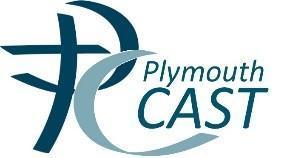 St John the Baptist RC Primary School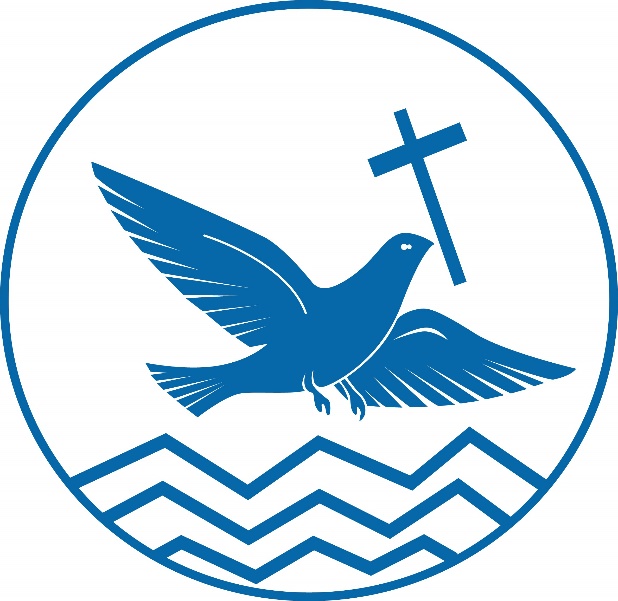 Child Protection and Safeguarding PolicyFebruary 2024Document Control Changes History Approvals This policy requires the following approvals: National/Local Policy  ☐ This policy must be localised by Academies  ☒ This policy must not be changed, it is a CAST Policy (However, schools must change logo, contact details and review and revise in light of the highlighted and red text to reflect school context)Position with the Unions  Does the policy require consultation with the National Unions under our recognition agreement? ☐ Yes ☒ No If  yes, the policy status is: ☐ Consulted and Approved ☐ Consulted and Not Approved ☐ Awaiting Consultation  Distribution  This document has been distributed to:ContentsSafeguarding Statement	Page 5Key personnel	Page 5Terminology	Page 6Introduction	Page 6Policy Principles	Page 6Policy Aims	Page 7Values	Page 7Safe School, Safe Staff	Page 8Roles and Responsibilities	Page 9Confidentiality	Page 13Child Protection Procedures	Page 13Children who are particularly vulnerable	Page 16Anti-Bullying / Cyberbullying	Page 17Racist Incidents	Page 17Radicalisation and Extremism	Page 17Domestic Abuse	Page 19Child Sexual Exploitation (CSE) & Child Criminal Exploitation (CCE)	Page 19Female Genital Mutilation (FGM)	Page 20Forced Marriage	Page 21Honour based Abuse	Page 21One Chance Rule	Page 21Mental Health	Page 22Private Fostering Arrangements	Page 22Looked After Children & Previously Looked After Children	Page 23Children Missing Education	Page 23Children with a Social Worker	Page 24Online Safety	Page 24IT Filtering and Monitoring Requirements	Page 25Child on child sexual violence & sexual harassment	Page 26Children who are lesbian, gay, bi or trans (LGBT)	Page 28Sharing Nudes and Semi-Nudes (Sexting)	Page 28Allegations against Staff	Page 30Whistle-blowing	Page 31Physical Intervention	Page 31Use of School for Non-School Activities	Page 31Confidentiality and Information Sharing	Page 31	Linked Policies	Page 32Appendix 1 – Recognising signs of child abuse	Page 34Appendix 2 – Sexual Abuse & Sexual Harassment	Page 39Appendix 3 – Exploitation (incl CSE & CCE)	Page 41Appendix 4 – Female Genital Mutilation	Page 43Appendix 5 – Domestic Abuse (incl Operation Encompass)	Page 45Appendix 6 – Indicators of vulnerability to Radicalisation	Page 47Appendix 7– Resources	Page 49Appendix 8 – MASH contacts	Page 45Appendix 9 - Flow Chart for Raising Safeguarding Concerns about a Child	Page 51Appendix 10 – Section 3 Statutory Framework for the Early Years Foundation Stage  Page 54Child Protection and Safeguarding PolicySafeguarding Governor:	Karen Mosely and Natalie JacksonDesignated Safeguarding Lead:	Liz HamiltonStatus & Review Cycle:	AnnualNext Review Date:	Summer 2024Safeguarding StatementST JOHNS recognises our moral and statutory responsibility to safeguard and promote the welfare of all pupils. We endeavour to provide a safe and welcoming environment where children are respected, valued, listened to, and in which their self-confidence grows.  We are alert to the signs of abuse and neglect and follow our procedures to ensure that children receive effective support, protection and justice. Child protection forms part of the school’s safeguarding responsibilities. The Child Protection and Safeguarding policy underpins and guides St Johns procedures and protocols to ensure its pupils and staff are safe.Key Personnel*Out of hours contact details will be made available to staffTerminologySafeguarding and promoting the welfare of children is defined as:protecting children from maltreatment;preventing impairment of children's mental and physical health or development;ensuring that children grow up in circumstances consistent with the provision of safe and effective care; andtaking action to enable all children to have the best outcomes.Child Protection is a part of safeguarding and promoting welfare. It refers to the activity that is undertaken to protect specific children who are suffering, or are likely to suffer, significant harm.Staff refers to all those working for or on behalf of the school, full or part time, temporary or permanent, in either a paid or voluntary capacity, including governors.Child includes everyone under the age of 18.Parents refers to birth parents and other adults who are in a parenting role, for example step-parents, foster carers and adoptive parents and LA corporate parents.IntroductionSafeguarding legislation and guidanceThe following safeguarding legislation and guidance has been considered when drafting this policy:Section 175 of the Education Act 2002 (maintained schools only)Section 157 of the Education Act 2002 (Independent schools only, including academies and CTCs)The Education (Independent Schools Standards) (England) Regulations 2003 (Independent schools 	only, including academies and CTCs)The Safeguarding Vulnerable Groups Act 2006The Teacher Standards 2012Working Together to Safeguarding Children 2023Keeping Children Safe in Education 2023Information Sharing 2018What to do if you’re worried a child is being abused 2015Early Years Foundation Stage Statutory Framework 2024Policy PrinciplesThe welfare of the child is paramount.At ST JOHNS we are committed to safeguarding children and young people and we expect everyone who works in our school to share this commitment.Adults in our school take all welfare concerns seriously and encourage children and young people to talk to us about anything that worries them.We will always act in the best interest of the child. All children regardless of age, gender, culture, language, race, ability, sexual identity or religion have equal rights to protection, safeguarding and opportunities.We recognise that all adults, including temporary staff1, volunteers and governors, have a full and active part to play in protecting our pupils from harm and have an equal responsibility to act on any suspicion or disclosure that may suggest a child is at risk of harm.All staff believe that our school should provide a caring, positive, safe and stimulating environment that promotes the social, physical, mental wellbeing and moral development of the individual child.Pupils and staff involved in child protection issues will receive appropriate support and supervision.Policy AimsSafeguarding incidents and/or behaviours can be associated with factors outside the school or college and/or can occur between children outside the school/college. All staff, but especially the Designated Safeguarding Lead (or Deputy) should be considering the context within which such incidents and/or behaviours occur. This is known as contextual safeguarding, which simply means assessments of children should consider whether wider environmental factors are present in a child’s life that are a threat to their safety and/or welfare.To demonstrate the school’s commitment with regard to safeguarding and child protection to pupils, parents and other partners.To support the child’s development in ways that will foster security, confidence and independence.To provide an environment in which children and young people feel safe, secure, valued and respected, and feel confident to, and know how to approach adults if they are in difficulties, believing they will be effectively listened to.To raise the awareness of all teaching and non-teaching staff of the need to safeguard children, and of their responsibilities in identifying and reporting possible cases of abuse.To provide a systematic means of monitoring children known or thought to be at risk of harm, and ensure we, the school, contribute to assessments of need and support packages for those children.To emphasise the need for good levels of communication between all members of staff.To develop a structured procedure within the school which will be followed by all members of the school community in cases of suspected abuse.To develop and promote effective working relationships with other agencies and Local Authority, especially the Police and MASH.To ensure that all staff working within our school who have substantial access to children have been checked as to their suitability, including an online search, verification of their identity, qualifications, and a satisfactory DBS check (according to guidance)2, and a single central record is kept for audit.Values Supporting children.We recognise that a child who is abused or witnesses violence may feel helpless and humiliated, may blame themselves, and find it difficult to develop and maintain a sense of self-worth.We recognise that a child may not feel ready or know how to tell someone they are being abused, exploited or neglected and/or may not recognise their experiences as harmful.We recognise that the school may provide the only stability in the lives of children who have been abused or who are at risk of harm.We accept that research shows that the behaviour of a child in these circumstances may range from that which is perceived to be normal to aggressive or withdrawn as well as exhibiting signs of mental health problems.We understand the impact on a child’s mental health, behaviour and education when experiencing difficulties, abuse and/or neglect.Our school will support all children by:encouraging self-esteem, self-assertiveness, consent, respect and responsibility through the curriculum as well as our relationships, whilst not condoning aggression or bullying;promoting a caring, safe and positive environment within the school;responding sympathetically to any requests for time out to deal with distress and anxiety;offering details of helplines, counselling or other avenues of external support;liaising and working together with all other settings, support services and those agencies involved in the safeguarding of children;notifying MASH as soon as there is a significant concern;providing continuing support to a child about whom there have been concerns who leaves the school by ensuring that appropriate information is copied under confidential cover to the child’s new setting and ensuring the school medical records are forwarded as a matter of priority;children are taught to understand and manage risk through our personal, social, health and economic (PSHE) education and Relationship and Sex Education and through all aspects of school life. This includes online safety; andby accessing and utilising the necessary resources, guidance and toolkits to support the identification of children requiring mental health support, support services and assessments and the subsequent systems and processes.Prevention / ProtectionWe recognise that the school plays a significant part in the prevention of harm to our children by providing children with good lines of communication with trusted adults, supportive friends, and an ethos of protection.The school community will therefore:work to establish and maintain an ethos where children feel secure, are encouraged to talk and are always listened to and respected;include regular consultation with children e.g. through safety questionnaires, participation in anti- bullying week, asking children to report whether they have had happy/sad lunchtimes/playtimes;ensure that all children know there are adults in the school whom they can approach if they are worried or in difficulty;include safeguarding across the curriculum, including PSHE, opportunities which equip children with the skills they need to stay safe from harm and to know to whom they should turn for help; in particular this will include anti-bullying work, online-safety, road safety, pedestrian and cycle training; provide focused activities to prepare key year groups for transition to new settings and/or key stages e.g. more personal safety/independent travel;be aware of the specific vulnerabilities and needs of individual children, and provide support and communication strategies and enhanced vigilance as necessary;respond quickly and sensitively to school, local, regional, national and international events by providing support etc as required; andensure all staff, pupils and parents are aware of school guidance for their use of mobile technology and the safeguarding issues around the use of mobile technologies and their associated risks have been shared. Safe School, Safe StaffWe will ensure that:all staff and volunteers read KCSiE Part 1 and Annex B annually and sign to say they read and understood it;all staff receive information about the school’s safeguarding arrangements, the school’s safeguarding statement, staff behaviour policy (code of conduct)3, child protection and safeguarding policy, behaviour policy, the safeguarding response to children who go missing from education, the role and names of the Designated Safeguarding Lead and their deputy(ies), and sign to say they have read, understood and will abide by it;all staff receive mandatory safeguarding and child protection training at induction, this includes: the child protection policy; behaviour policy, staff code of conduct/behaviour policy; the safeguarding response to children who go missing from education; and, the role of the Designated Safeguarding Lead (including the identity of the Designated Safeguarding Lead and any deputies)all staff receive safeguarding and child protection training, including online safety, in line with advice from Plymouth CAST, SSS online safeguarding training, and our Local Authority which is regularly updated (for example, via email, e- bulletins and staff meetings), as required, but at least annually;all members of staff are trained in and receive regular updates in online safety and reporting concerns;all staff and governors have annual Level 2 child protection awareness training, updated by the DSL as appropriate, to maintain their understanding of the signs and indicators of abuse;DSLs attend training every two years; and in addition to formal training, their knowledge and skills are refreshed at regular intervals, at least annually.Safer Recruitment training is available to all relevant staff and governors who are involved in the recruitment processthe Child Protection and Safeguarding policy is made available via the school website or other means and that parents/carers are made aware of this policy and their entitlement to have a copy via the school handbook/newsletter/website. All parents/carers are made aware of the responsibilities of staff members with regard to child protection procedures through the publication of the Child Protection and Safeguarding policy and reference to it in the school’s handbook;the school provides a coordinated offer of Early Help when additional needs of children are identified and contributes to early help arrangements and inter-agency working and plans.our lettings policy will seek to ensure the suitability of adults working with children on school sites at any time, for example, by having evidence of DBS checks having been undertaken;community users organising activities for children are aware of the school’s Child Protection and Safeguarding policy, guidelines and procedures;The name of the designated members of staff for child protection, the Designated Safeguarding Lead and deputy(ies), are clearly advertised in the school with a statement explaining the school’s role in referring and monitoring cases of suspected abuse; andall Governors will be given a copy of Part 2 and Annex A of Keeping Children Safe in Education 2023 and will sign to say they have read, understood and will abide by the information contained.Roles and ResponsibilitiesAll members of The Local CAST Board (LCB) understand and fulfil their responsibilities, namely to ensure that there is a Child Protection and Safeguarding policy together with a staff code of conductThe LCB should be aware of their obligations under the Human Rights Act 1998, the Equality Act 2010 (including the Public Sector Equality Duty) and local multi-agency safeguarding arrangements.Child protection, safeguarding, recruitment and managing allegations policies and procedures, including the staff code of conduct are consistent with Plymouth CAST and statutory requirements, are reviewed annually and that the Child Protection and Safeguarding policy is publicly available on the school website or by other means.Ensures that all staff including temporary staff and volunteers are provided with the school’s child protection and safeguarding policy and staff Code of Conduct.All staff have read Keeping Children Safe in Education (2023) Part 1 and Annex B and that mechanisms are in place to assist staff in understanding and discharging their roles and responsibilities as set out in the guidance.The school operates a safer recruitment procedure that includes statutory checks on staff suitability to work with children and disqualification regulations and by ensuring that there is at least one person on every recruitment panel who has completed safer recruitment training.The school has procedures for dealing with allegations of abuse against staff (including the Headteacher), supply staff, volunteers and against other children and that a referral is made to the DBS if a person in regulated activity has been dismissed or removed due to safeguarding concerns, or would have had they not resigned.The school’s School Improvement Officer will liaise with the LA on Child Protection issues and in the event of an allegation of abuse made against the Headteacher.A member of the senior leadership team has been appointed as the Designated Safeguarding Lead (DSL) who will take lead responsibility for safeguarding and child protection and that the role is explicit in the role holder’s job description.On appointment, the DSL and deputy(ies) undertake appropriate Level 3 identified training offered by the LA, the Trust/ SSS Training, or other provider, and renew it every two years.All other staff have safeguarding training updated as appropriate; but at least annually.All staff undertake specific focused training relevant to the context of the school and its local area.The DSL will ensure that individual members of staff and the school staff group as a whole have a wide base of specific safeguarding/child protection training.At least one member of the governing body has completed safer recruitment training to be repeated every two years.Children are taught about safeguarding (including online safety) as part of a broad and balanced curriculum, including covering relevant issues through personal social health and economic education (PSHE) and/or relationship and sex education (RSE).Appropriate safeguarding procedures are in place for children who go missing from education, to help identify the risk of abuse and neglect including sexual abuse or exploitation and to help prevent the risks of their going missing in future. This must include immediate notification of the appropriate Local Authority department/officer.Appropriate online filtering and monitoring systems are in place. https://www.gov.uk/guidance/meeting-digital-and-technology-standards-in-schools-and-colleges/filtering-and-monitoring-standards-for-schools-and-collegesEnhanced DBS checks (without barred list checks, unless the governor is also a volunteer at the school) and S128 checks are in place for all Governors.Where there are concerns about the way in which safeguarding is carried out, staff should refer to the school’s Whistleblowing Policy.Any identified weaknesses in Child Protection are remedied immediately.The LCB is responsible for ensuring that appropriate filters and monitoring systems are in place and regularly review their effectiveness and that staff have an awareness and understanding of the provisions in place.The Headteacher will ensure that:the Child Protection and Safeguarding policy and procedures are implemented and followed by all staff;an appropriately experienced person has the lead responsibility for Filtering and Monitoring, ensuring all staff understand their role; https://assets.publishing.service.gov.uk/government/uploads/system/uploads/attachment_data/file/1161273/Keeping_children_safe_in_education_2023_-_statutory_guidance_for_schools_and_colleges.pdfthere are at least 2 Deputy Designated Safeguarding Leads, and these are named within this policy, along with their contact details.there is a named governor for safeguarding who is named in the policy, along with appropriate contact details.sufficient time, training, support, resources, including cover arrangements where necessary, is allocated to the DSL and deputy(ies) DSL(s) to carry out their roles effectively, including the assessment of pupils and attendance at strategy discussions and other necessary meetings;where there is a safeguarding concern that the child’s wishes and feelings are taken into account when determining what action to take and what services to provide;systems are in place for children to express their views and give feedback which operate with the best interest of the child at heart;all staff feel able to raise concerns about poor or unsafe practice and that such concerns are handled sensitively and in accordance with the whistle-blowing procedures;that pupils are provided with opportunities throughout the curriculum to learn about safeguarding, including keeping themselves safe online;they liaise with the school’s School Improvement Officer (SIO) and the Local Authority Designated Officer (LADO), before taking any action and on an ongoing basis, where an allegation is made against a member of staff, supply staff or volunteer;anyone who has harmed or may pose a risk to a child is referred to the Disclosure and Barring Service; andensure that there are staff on site who are appropriately qualified in First Aid and/or Paediatric First Aid.The Designated Safeguarding Lead:holds ultimate responsibility for safeguarding and child protection (including online safety) in the school and is a member of the SLT;has lead responsibility for Filtering and Monitoring, and has received appropriate training and support to enable her/him to understand and fulfil this roleacts as a source of support and expertise in carrying out safeguarding duties for the whole school community;will have the necessary knowledge and understanding to recognise possible children at risk of contextual and/or familial abuse or exploitation;will take a lead in assessing the risks and issues in the wider community when considering the well-being and safety of its pupilswill ensure that all staff are familiar with the contextual safeguarding issues that pose a risk to all children in the school, and specifically to groups or individuals.encourages a culture of listening to children and taking account of their wishes and feelings;is appropriately trained with updates every two years and will refresh their knowledge and skills at regular intervals but at least annually;will refer a child if there are concerns about possible abuse, to the MASH4, and act as a focal point for staff to discuss concerns. Enquiries must be followed up in writing, if referred by telephone;will keep detailed, accurate records on the school’s CPOMs system/ written records as appropriate, of all concerns about a child even if there is no need to make an immediate referral;will ensure that all staff receive appropriate training to enable them to use and maintain the CPOMs system effectively.will provide oversight of the CPOMs system to ensure that it is used appropriately and effectively.will ensure that all such records are kept confidential, stored securely and are separate from pupil records, until the child’s 25th birthday;will ensure that an indication of the existence of the additional file is marked on the pupil records;will ensure that when a pupil leaves the school, relevant child protection information is passed to the new school (separately from the main pupil file) as soon as possible, ensuring secure transit and that confirmation of receipt is obtained;in addition to the child protection file, the designated safeguarding lead should also consider if it would be appropriate to share any information with the DSL of the new school or college in advance of a child leaving; for example, information that would allow the new school or college to continue supporting victims of abuse and have that support in place for when the child arrives. All transfers should be made securely;will ensure that when a pupil joins the school, relevant children protection information is requested from the previous school (separately from the main pupil file) as soon as possible, and recording any requests for this information are logged;will liaise with the Local Authority, its safeguarding partners6 and work with other agencies and professionals in line with Working Together to Safeguard Children;has a working knowledge of local authority child protection and safeguarding procedures;will ensure that either they, or another staff member, attend case conferences, core groups, or other multi-agency planning meetings, contribute to assessments, and provide a report where required which has been shared with the parents;will ensure that any pupil currently with a child protection plan who is absent in the educational setting without explanation for two days is referred to their social worker; will ensure that all staff sign to say they have read, understood and agree to work within the School’s child protection policy, behaviour policy, staff Code of conduct and Keeping Children Safe in Education Part 1 and Annex B and ensure that the policies are used appropriately;will organise child protection and safeguarding induction, regularly updated training and a minimum of annual updates (including online safety) for all school staff, keep a record of attendance and address any absences;will contribute to and provide, with the Headteacher and Chair of Governors, the “Audit of Statutory Duties and Associated Responsibilities” (S175/157 audit) to be submitted annually to the Education Safeguarding Team working on behalf of Devon County Council. has an understanding of locally agreed processes for providing early help and intervention and will support members of staff where Early Help and/or Safer Me (concerns around exploitation) is appropriate;ensure that all Safeguarding forms (SG Forms) are completed and returned to the Trust as requiredendeavour to attend and contribute to Trust Safeguarding Network meetingsengage with Trust safeguarding reviews, and contribute to Trust Peer safeguarding reviews as required.engage with Trust peer supervision for DSLswill ensure that the name of the designated members of staff for Child Protection, the Designated Safeguarding Lead and deputies, are clearly advertised in the school, with a statement explaining the school’s role in referring and monitoring cases of suspected abuse, andbe aware of pupils who have a social worker; communicate this information to appropriate members of staff who work with the pupils; maintain effective communication with the LA Virtual HeadteacherThe Deputy Designated Safeguarding Lead(s):are trained to the same standard as the Designated Safeguarding Lead and, in the absence of the DSL, carry out those functions necessary to ensure the ongoing safety and protection of pupils. In the event of the long-term absence of the DSL the deputy will assume all of the functions above.All School Staff:understand that it is everyone’s responsibility to safeguard and promote the welfare of children and that they have a role to play in identifying concerns, sharing information and taking prompt action;understand their role in Filtering and Monitoring consider, at all times, what is in the best interests of the child;will be aware of the indicators of abuse and neglect both familial and contextual; and recognise that contextual harm can take a variety of different forms;know how to respond to a pupil who discloses abuse through delivery of ‘Working together to Safeguard Children’, and ‘What to do if you’re worried a child is being abused’;Complete CPOMS entries and any other necessary recording as required by the school, Trust or local authority as soon as possible depending on the nature of the incident and always within 24 hours. The need to enter details on CPOMS should never delay informing the DSL or equivalent.will refer any safeguarding or child protection concerns to the DSL or if necessary where the child is at immediate risk to the police or MASH;will be aware of the Case Resolution protocol or the duty to report concerns if the DSL fails to do so without reasonable cause;are aware of the Early Help7 process and understand their role within it including identifying emerging problems for children who may benefit from an offer of Early Help, liaising with the DSL in the first instance and supporting other agencies and professionals in an early help assessment through information sharing. In some cases, staff may act as the Lead Professional in Early Help cases;will provide a safe environment in which children can learn;will ensure that all mobile phones, wearable technology, cameras, and other electronic devices with imaging and sharing capabilities are used safely and appropriately only in designated areas as identified by the Headteacher, which is the staffroom.will adhere to and follow expectations regarding professional boundaries and behaviour including social media, in line with the Code of Conduct; andThe Statutory Framework for EYFS requires the school to inform you that you are expected to disclose any convictions, court orders, reprimands and warnings that may affect your suitability to work with children (whether received before or during your employment at the school). Plymouth CAST requires all employees in nursery, First or Primary schools to complete the disclosure form, and inform the headteacher of any changes immediately:This is not exhaustive but would include: If you were banned from working with the children by the DBS. If you were cautioned or convicted of any violent or sexual offences against children. If you were cautioned or convicted of any violent or sexual offences against adults. If you were disqualified from caring for children. If you have been issued a care order for a child in your care. If you have had a registration that has been refused or cancelled in realtion to childcare of children’s homes. If you have been disqualified from private fostering. To the best of your knowledge you are living or working in the same household as someone who has been disqualified from working with children under the Childcare Act 2006, ie. would answer yes to any of the above statements.  If any of these apply to you it is your responsibility to inform the headteacher immediately. ConfidentialitySt Johns recognises that in order to effectively meet a child’s needs, safeguard their welfare and protect them from harm the school must contribute to inter-agency working in line with Working Together to Safeguard Children (2023) and share information between professionals and agencies where there are concerns.All staff must be aware that they have a professional responsibility to share information with other agencies in order to safeguard children and that the Data Protection Act 20188 and UK General Data Protection Regulation (UK GDPR) s not a barrier to sharing information where the failure to do so would place a child at risk of harm. See Information Sharing: Advice for Practitioners Providing Safeguarding Services to Children, Young People, Parents and CarersAll staff must be aware that they cannot promise a child to keep secrets which might compromise the child’s safety or wellbeing.However, we also recognise that all matters relating to child protection are personal to children and families. Therefore, in this respect they are confidential and the Headteacher or DSLs will only disclose information about a child to other members of staff on a need to know basis.We will always undertake to share our intention to refer a child to MASH with their parents /carers unless to do so could put the child at greater risk of harm, or impede a criminal investigation. If in doubt, we will contact the MASH consultation line.Child Protection ProceduresAbuse and neglect are forms of maltreatment of a child. Somebody may abuse or neglect a child by inflicting harm or by failing to act to prevent harm. Children may be abused in the family or in an institutional or community setting by those known to them or, more rarely, by others (e.g. via the internet). Abuse can take place wholly online, or technology may be used to facilitate off line abuse. They may be abused by an adult or adults or by another child or children.Abuse and Neglect may also take place outside of the home, contextual safeguarding, and this may include (but not limited to), sexual exploitation, criminal exploitation, serious youth violence, radicalisation.Further information about the four categories of abuse; physical, emotional, sexual and neglect, and indicators that a child may be being abused can be found in appendices 1 and 2.Any child in any family in any school could become a victim of abuse. Staff should always maintain an attitude of “It could happen here”.There are also a number of specific safeguarding concerns that we recognise our pupils may experience;child missing from educationchild missing from home or carechild sexual exploitation (CSE)child criminal exploitation (CCE)bullying including cyberbullyingdomestic abusedrugsfabricated or induced illnessfaith abusefemale genital mutilation (FGM)forced marriagegangs and youth violencegender-based violence/violence against women and girls (VAWG)mental healthprivate fosteringradicalisationyouth produced sexual imagery (sexting)teenage relationship abusetraffickingchild on child abuseupskirtingserious violenceStaff are aware that behaviours linked to drug taking, alcohol abuse, truanting and sexting put children in danger and that safeguarding issues can manifest themselves via child on child abuse.We also recognise that abuse, neglect and safeguarding issues are complex and are rarely standalone events that can be covered by one definition or label. Staff are aware that in most cases multiple issues will overlap one another.If staff are concerned about a child’s welfareIf staff notice any indicators of abuse/neglect or signs that a child may be experiencing a safeguarding issue they should record these concerns on the CPOMs system in the agreed way. They may also discuss their concerns in person with the DSL but the details of the concern must be recorded on the CPOMS system.inform the DSL that a concern has been raisedThere will be occasions when staff may suspect that a pupil may be at risk, but have no ‘real’ evidence. The pupil’s behaviour may have changed, their artwork could be bizarre, and they may write stories or poetry that reveal confusion or distress, or physical or inconclusive signs may have been noticed.St Johns recognises that the signs may be due to a variety of factors, for example, a parent has moved out, a pet has died, a grandparent is very ill or an accident has occurred. However, they may also indicate a child is being abused or is in need of safeguarding.In these circumstances staff will try to give the child the opportunity to talk. It is fine for staff to ask the pupil if they are OK or if they can help in any way.Following an initial conversation with the pupil, if the member of staff remains concerned they should discuss their concerns with the DSL and record on the school’s CPOMs system..If the pupil does begin to reveal that they are being harmed, staff should follow the advice below regarding a pupil making a disclosure.If a pupil discloses to a member of staffWe recognise that it takes a lot of courage for a child to disclose they are being abused. They may feel ashamed, guilty or scared, their abuser may have threatened that something will happen if they tell, they may have lost all trust in adults or believe that what has happened is their fault. Sometimes they may not be aware that what is happening is abuse.	A child who makes a disclosure may have to tell their story on a number of subsequent occasions to the police and/or social workers. Therefore, it is vital that their first experience of talking to a trusted adult is a positive one.During their conversation with the pupil staff will;listen to what the child has to say and allow them to speak freely;remain calm and not overreact or act shocked or disgusted – the pupil may stop talking if she/he feels that she/he are upsetting the listener;reassure the child that it is not their fault and that they have done the right thing in telling someone;not be afraid of silences – staff must remember how difficult it is for the pupil and allow them time to talk;take what the child is disclosing seriously;ask open questions and avoid asking leading questions;avoid jumping to conclusions, speculation or make accusations;not automatically offer any physical touch as comfort. It may be anything but comforting to a child who is being abused;avoid admonishing the child for not disclosing sooner. Saying things such as ‘I do wish you had told me about it when it started’ may be the staff member’s way of being supportive but may be interpreted by the child to mean they have done something wrong; andtell the child what will happen next.If a pupil talks to any member of staff about any risks to their safety or wellbeing the staff member will let the child know that they will have to pass the information on – staff are not allowed to keep secrets.The member of staff should write up their conversation as soon as possible on the school’s CPOMs system. Staff should make this a matter of priority. The record should include the name of the member of staff; the date, and should also detail where the disclosure was made and who else was present. The record should be forwarded to the DSLNotifying ParentsThe School will normally seek to discuss any concerns about a pupil with their parents. This must be handled sensitively and normally the DSL/DDSL will make contact with the parent in the event of a concern, suspicion or disclosure.However, if the school believes that notifying parents could increase the risk to the child or exacerbate the problem, advice will first be sought from children’s MASH e.g. familial sexual abuse.Where there are concerns about forced marriage or honour based abuse, parents should not be informed a referral is being made as to do so may place the child at a significantly increased risk. In some circumstances it would be appropriate to contact the police.A disclosure from the child of a Trust employee attending a Plymouth CAST setting will be dealt with in line with all other pupils. This will mean that the parents will be informed in line with the policy and will not be given any further information that may be available within the school. Any member of staff having a concern regarding the child of another employee should disclose this information to the relevant DSL/DDSL without discussing with the parent. Members of staff that have access to all levels of CPOMS should not access the records of their own children unless they followed the same process set out to all parents. The purpose of this is to ensure that all pupils have the same level of privacy and confidentiality within their school setting.  Making a referralConcerns about a child or a disclosure should be immediately raised with the DSL who will help decide whether a referral to children’s MASH or other support is appropriate in accordance with Local Authority protocols.If a referral is needed, the DSL should make this rapidly and have the necessary systems in place to enable this to happen. However, anyone can make a referral and if for any reason a staff member thinks a referral is appropriate and one hasn’t been made they can and should consider making a referral themselves.The child (subject to their age and understanding) and the parents will be told that a referral is being made, unless to do so would increase the risk to the child.If after a referral the child’s situation does not appear to be improving, the designated safeguarding lead (or the person that made the referral) should press for re-consideration to ensure their concerns have been addressed, and most importantly the child’s situation improves.Where necessary concerns should be escalated to the LA head of service by the DSL or headteacher.Where the DSL/Headteacher is concerned about the LA response, the DSL/Headteacher should contact the school’s SIO for further advice.Where necessary the SIO/Trust DSL will liaise with the LA to help resolve the situation.If a child is in immediate danger or is at risk of harm a referral should be made to children’s MASH and/or the police immediately. Anybody can make a referral.Where referrals are not made by the DSL, the DSL should be informed as soon as possible.Supporting our StaffWe recognise that staff working in the school who have become involved with a child who has suffered harm, or appears to be likely to suffer harm may find the situation stressful and upsetting.We will support such staff by providing an opportunity to talk through their anxieties with the DSLs and to seek further support as appropriate.The Trust provides peer supervision  for DSLs.Children who are particularly vulnerableSt Johns recognises that some children are more vulnerable to abuse and neglect and that additional barriers exist when recognising abuse for some children.We understand that this increase in risk is due more to societal attitudes and assumptions or child protection procedures which fail to acknowledge children’s diverse circumstances, rather than the individual child’s personality, impairment or circumstances.In some cases possible indicators of abuse such as a child’s mood, behaviour or injury might be assumed to relate to the child’s impairment or disability rather than giving a cause for concern. Or a focus may be on the child’s disability, special educational needs or situation without consideration of the full picture. In other cases, such as bullying, the child may be disproportionately impacted by the behaviour without outwardly showing any signs that they are experiencing it.Some children may also find it harder to disclose abuse due to communication barriers, lack of access to a trusted adult or not being aware that what they are experiencing is abuse.Any child may benefit from early help, but all school and college staff should be particularly alert to the potential need for early help for a child who:is disabled and has specific additional needs;has special educational needs (whether or not they have a statutory education, health and care plan);has a social workeris a looked after child, or has been previously looked afteris a young carer;is showing signs of being drawn in to anti-social or criminal behaviour, including gang involvement and association with organised crime groups;is frequently missing/goes missing from care or from home;is misusing drugs or alcohol themselves;is at risk of modern slavery, trafficking or exploitation;is in a family circumstance presenting challenges for the child, such as substance abuse, adult mental health problems or domestic abuse;has returned home to their family from care;is showing early signs of abuse and/or neglect;is at risk of being radicalised or exploited;is a privately fostered child;has an imprisoned parent;is experiencing mental health, wellbeing difficulties.At ST JOHNS we recognise that children with special educational needs or disabilities (SEND) or certain health conditions can face additional safeguarding challenges. The DSL works with the SENCo and SLT to ensure that all staff are aware that additional barriers can exist when recognising abuse and neglect in this group of children.These can include:assumptions that indicators of possible abuse such as behaviour, mood and injury relate to the child’s condition without further exploration;these children being more prone to peer group isolation or bullying (including prejudice-based bullying) than other children;the potential for children with SEND or certain medical conditions being disproportionately impacted by behaviours such as bullying, without outwardly showing any signs; andcommunication barriers and difficulties in managing or reporting these challengesAt ST JOHNS we provide extra pastoral support and attention for these children, along with ensuring any appropriate support for communication is in place, for example, we use Trauma Informed Approaches, which all staff are trained in. We also have a Play Therapist who works one day a week delivering 1:1 and small group play therapy sessions.Anti-Bullying/CyberbullyingOur school policy on anti-bullying is set out in a separate document and acknowledges that to allow or condone bullying may lead to consideration under child protection procedures. This includes all forms e.g. cyber, racist, homophobic and gender related bullying. We keep a record of known bullying incidents which is shared with and analysed by the Local Governing Board. All staff are aware that children with SEND and / or differences/perceived differences are more susceptible to being bullied / victims of child abuse.The Headteacher and the DSL consider the individual circumstances of each case of bullying, and will  implement child protection procedures if appropriate.The subject of bullying is addressed at regular intervals in PHSE/R(S)E, throughout the school curriculum, and in liturgies and assemblies.Racist IncidentsOur policy on racist incidents is set out separately, and acknowledges that repeated racist incidents or a single serious incident may lead to consideration under child protection procedures. We keep a record of racist incidents and report them in line with LA and Trust protocols.Radicalisation and ExtremismAs part of the Counter Terrorism and Security Act 2015, schools have a duty to ‘prevent people being drawn into terrorism’. This has become known as the ‘Prevent Duty’.Where staff are concerned that children and young people are developing extremist views or show signs of becoming radicalised, they should discuss this with the Designated Safeguarding Lead.The Designated Safeguarding Lead has received training about the Prevent Duty and tackling extremism and is able to support staff with any concerns they may have.We use the curriculum to ensure that children and young people understand how people with extreme views share these with others, especially using the internet.Staff should be alert to changes in children’s behaviour, which could indicate that they may be in need of help or protection. Staff should use their judgement in identifying children who might be at risk of radicalisation and act proportionately which may include the designated safeguarding lead (or deputy) making a Prevent referral.We are committed to ensuring that our pupils are offered a broad and balanced curriculum that aims to prepare them for life in modern Britain. Teaching the school’s core values alongside the fundamental British Values supports quality teaching and learning, whilst making a positive contribution to the development of a fair, just and civil society.Recognising ExtremismEarly indicators of radicalisation or extremism may include:showing sympathy for extremist causesglorifying violence, especially to other faiths or culturesmaking remarks or comments about being at extremist events or rallies outside schoolevidence of possessing illegal or extremist literatureadvocating messages similar to illegal organisations or other extremist groupsout of character changes in dress, behaviour and peer relationships (but there are also very powerful narratives, programmes and networks that young people can come across online so involvement with particular groups may not be apparent.)secretive behaviouronline searches or sharing extremist messages or social profilesintolerance of difference, including faith, culture, gender, race or sexualitygraffiti, art work or writing that displays extremist themesattempts to impose extremist views or practices on othersverbalising anti-Western or anti-British viewsadvocating violence towards othersSchool staff receive training to help identify early signs of radicalisation and extremism. Indicators of vulnerability to radicalisation are in detailed in Appendix 6.Opportunities are provided in the curriculum to enable pupils to discuss issues of religion, ethnicity and culture and the school follows the DfE advice Promoting Fundamental British Values as part of SMSC (spiritual, moral, social and cultural education) in Schools (2014)11The school governors, the Headteacher and the Designated Safeguarding Lead (DSL) will assess the level of risk within the school and put actions in place to reduce that risk. Risk assessment may include, the useof school premises by external agencies, anti-bullying policy and other issues specific to the school’s profile, community and philosophy.When any member of staff has concerns that a pupil may be at risk of radicalisation or involvement in terrorism, they should speak with the DSL. They should then follow normal safeguarding procedures. If the matter is urgent then Devon and Cornwall Police Force. must be contacted by dialling 999. In non-urgent cases where police advice is sought then dial 101. The Department of Education has also set up a dedicated telephone helpline for staff and governors to raise concerns around Prevent (020 7340 7264).Domestic AbuseDomestic abuse represents one quarter of all violent crime. It is actual or threatened physical, emotional, psychological or sexual abuse. It involves the use of power and control by one person over another. It occurs regardless of race, ethnicity, gender, class, sexuality, age, and religion, mental or physical ability. Domestic abuse can also involve other types of abuse.We use the term domestic abuse to reflect that a number of abusive and controlling behaviours are involved beyond violence.Slapping, punching, kicking, bruising, rape, ridicule, constant criticism, threats, manipulation, sleep deprivation, social isolation, and other controlling behaviours all count as abuse.Living in a home where domestic abuse takes place is harmful to children and can have a serious impact on their behaviour, wellbeing and understanding of healthy, positive relationships. Children who witness domestic abuse are at risk of significant harm and staff are alert to the signs and symptoms of a child suffering or witnessing domestic abuse (See Appendix 5).Child Sexual Exploitation (CSE) and Child Criminal Exploitation (CCE)Both CSE and CCE are forms of abuse and both occur where an individual or group takes advantage of an imbalance in power to coerce, manipulate or deceive a child into sexual or criminal activity. This power imbalance could be due to age, gender, sexual identity, cognitive ability, physical strength, status, and /or access to economic or other resources. The abuse could be linked to an exchange for something the victim perceives that they need or want and/or will be to the financial benefit or other advantage (such as increase status) of the perpetrator or facilitator. The abuse can be perpetrated by individuals or groups, males or females, and children or adults. The abuse can be a one-off occurrence or a series of incidents over time and range from opportunistic to complex organised abuse. It may involve force and/or enticement-based methods of compliance and may, or may not, be accompanied by violence or threats of violence. Victims can be exploited even when the activity appears consensual and it should be noted exploitation as well as being physical can be facilitated and/or take place online. More definitions and indicators are included in Appendix 3.Any concerns that a child is being or is at risk of being sexually or criminally exploited should be passed without delay to the DSL. ST JOHNS is aware there is a clear link between regular school absence/truanting, CSE and CCE. Staff should consider a child to be at potential CSE/CCE risk in the case of regular school absence/truanting and make reasonable enquiries with the child and parents to assess this risk.The DSL will use the Devon Children and Families Partnership Adolescent Safety Framework Safer Me Assessment on all occasions when there is a concern that a child is being or is at risk of being sexually or criminally exploited, or where indicators have been observed that are consistent with a child who is being or who is at risk of being sexually or criminally exploited. The Safer Me Assessment will indicate to the DSL whether a Safer Me Early Help approach or referral to the Exploitation Hub is required. If the DSL is in any doubt she/he will contact MASH for consultation.In all cases if the assessment identified any level of concern, the DSL should contact their local MACE13 (Missing & Child Exploitation) and email the completed Safer Me assessment along with a MASH enquiry form. If a child is in immediate danger the police should be called on 999. Concerns must also be recorded on the school’s CPOMs system.ST JOHNS is aware that a child often is not able to recognise the coercive nature of the abuse and does not see themselves as a victim. As a consequence, the child may resent what they perceive as interference by staff. However, staff must act on their concerns as they would for any other type of abuse.ST JOHNS includes the risks of sexual and criminal exploitation in the PHSE/SRE and wider school curriculum. Pupils will be informed of the grooming process and how to protect themselves from people who may potentially be intent on causing harm. They will be supported in terms of recognising and assessing risk in relation to CSE/CCE, including online, and knowing how and where to get help. Throughout our curriculum children are taught about CONSENT, RESPONSIBILITY, RESPECT and DIGNITY.Female Genital Mutilation (FGM)Female Genital Mutilation (FGM) is illegal in England and Wales under the FGM Act (2003). It is a form of child abuse and violence against women. A mandatory reporting duty requires teachers to report ‘known’ cases of FGM in under 18s, which are identified in the course of their professional work, to the police14 .The duty applies to all persons in ST JOHNS who are employed or engaged to carry out ‘teaching work’ in the school, whether or not they have qualified teacher status. The duty applies to theindividual who becomes aware of the case to make a report. It should not be transferred to the Designated Safeguarding Lead, however the DSL should be informed.If a teacher is informed by a girl under 18 that an act of FGM has been carried out on her, or a teacher observes physical signs which appear to show that an act of FGM has been carried out on a girl under 18 and they have no reason to believe the act was necessary for the girl’s physical or mental health or for purposes connected with labour or birth, the teacher should personally make a report to the police force in which the girl resides by calling 101. The report should be made by the close of the next working day.The duty does not apply in relation to at risk or suspected casesSchool staff are trained to be aware of risk indicators of FGM which are set out in Appendix 4. Concerns about FGM outside of the mandatory reporting duty should be reported to the DSL as a matter of urgency. Staff should be particularly alert to suspicions or concerns expressed by female pupils about going on a long holiday during the summer vacation period. There should also be consideration of potential risk to other girls in the family and practising community.Where there is a risk to life or likelihood of serious immediate harm the teacher should report the case immediately to the police, including dialling 999 if appropriate.There are no circumstances in which a teacher or other member of staff should examine a girl.Forced MarriageA forced marriage is a marriage in which one or both people do not (or in cases of people with learning disabilities cannot) consent to the marriage but are coerced into it. Coercion may include physical, psychological, financial, sexual and emotional pressure. It may also involve physical or sexual violence and abuse.Forced marriage is recognised in the UK as a form of violence against women and men, domestic/child abuse and a serious abuse of human rights. Since June 2014 forcing someone to marry has been a criminal offence in England and Wales under the Anti-Social Behaviour, Crime and Policing Act 2014.A forced marriage is not the same as an arranged marriage which is common in several cultures. The families of both spouses take a leading role in arranging the marriage but the choice of whether or not to accept the arrangement remains with the prospective spouses.The Forced Marriage Unit (FMU) has created: Multi-agency practice guidelines: handling cases of forced marriage (pages 32-36 of which focus on the role of schools and colleges) and, Multi-agency statutory guidance for dealing with forced marriage, which can both be found at The right to choose: government guidance on forced marriage - GOV.UK (www.gov.uk)Where staff are concerned that a child might be at risk of a forced marriage, they must contact the DSL as a matter of urgency.School staff should never attempt to intervene directly as a school or through a third party. Contact should be made with MASH.Honour-based AbuseHonour based abuse (HBV) can be described as a collection of practices, which are used to control behaviour within families or other social groups to protect perceived cultural and religious beliefs and/or honour. Such abuse can occur when perpetrators perceive that a relative has shamed the family and/or community by breaking their honour code.Honour based abuse might be committed against people who;become involved with a boyfriend or girlfriend from a different culture or religion;want to get out of an arranged marriage;want to get out of a forced marriage;wear clothes or take part in activities that might not be considered traditional within a particular culture.It is a violation of human rights and may be a form of domestic and/or sexual abuse. There is no, and cannot be, honour or justification for abusing the human rights of others.Where staff are concerned that a child might be at risk of honour-based abuse, they must contact the DSL as a matter of urgency.One Chance RuleAll staff are aware of the ‘One Chance’ Rule’ in relation to forced marriage, FGM and HBV. Staff recognise they may only have one chance’ to speak to a pupil who is a potential victim and have just one chance to save a life.ST JOHNS is aware that if the victim is not offered support following disclosure that the ‘One Chance’ opportunity may be lost. Therefore, all staff are aware of their responsibilities and obligations when they become aware of potential forced marriage, FGM and HBV cases.Mental HealthStaff will be aware that mental health problems can, in some cases, be an indicator that a child has suffered or is at risk of suffering abuse, neglect or exploitation. Whilst ST JOHNS recognises that only appropriately trained professionals can diagnose mental health problems; staff are able to make day to day observations of children and identify such behaviour that may suggest they are experiencing a mental health problem or be at risk of developing one.If staff have a mental health concern about a child that is also a safeguarding concern, immediate action should be taken by speaking to the designated safeguarding lead or a deputy. How traumatic Adverse Childhood Experiences (ACEs), including experiences of abuse and neglect can impact on a child’s mental health, behaviour and education through to adolescence and adulthood will be covered in safeguarding awareness training and updates. If staff have a mental health concern about a child that is also a safeguarding concern they will share this with the DSL or deputy. (Adverse Childhood Experiences (ACEs) encompass various forms of physical and emotional abuse, neglect and household dysfunction experienced in childhood. ACEs have been linked to premature death as well as to various health conditions, including mental health issues). Private Fostering ArrangementsA private fostering arrangement is one that is made privately (without the involvement of a local authority) for the care of a child under the age of 16 years (under 18, if disabled) by someone other than a parent or close relative, in their own home, with the intention that it should last for 28 days or more.A close family relative is defined as a ‘grandparent, brother, sister, uncle or aunt’ and includes half-siblings and step-parents; it does not include great-aunts or uncles, great grandparents or cousins.Parents and private foster carers both have a legal duty to inform the relevant local authority at least six weeks before the arrangement is due to start; not to do so is a criminal offence.Whilst most privately fostered children are appropriately supported and looked after, they are a potentially vulnerable group who should be monitored by the local authority, particularly when the child has come from another country. In some cases privately fostered children are affected by abuse and neglect, or be involved in trafficking, child sexual exploitation or modern-day slavery.Schools have a mandatory duty to report to the local authority where they are aware or suspect that a child is subject to a private fostering arrangement. Although schools have a duty to inform the local authority, there is no duty for anyone, including the private foster carer or social workers to inform the school. However, it should be clear to the school who has parental responsibility.School staff must notify the designated safeguarding lead when they become aware of or suspect private fostering arrangements. The designated safeguarding lead will speak to the family of the child involved to check that they are aware of their duty to inform the LA. The school itself has a duty to inform the local authority of the private fostering arrangements.On admission to the school, we will take steps to verify the relationship of the adults to the child who is being registered.Looked after children and previously looked after childrenThe most common reason for children becoming looked after is as a result of abuse and neglect. ST JOHNS ensures there is an appointed designated teacher for looked after children who has the appropriate training and that staff have the necessary skills and understanding to keep looked after/previously looked after children safe. Appropriate staff have information about a child’s looked after legal status and care arrangements, including the level of authority delegated to the carer by the authority looking after the child and contact arrangements with birth parents or those with parental responsibility.The designated teacher for looked after children and the DSL have details of the child’s social worker and the name and contact details of the Devon County Council’s virtual school head for children in care.The designated teacher for looked after children works with the virtual school head to discuss how Pupil Premium Plus funding can be best used to support the progress of looked after children in the school and meet the needs in the child’s personal education plan. The designated teacher will follow the statutory guidance ‘Promoting the education of looked-after and previously looked- after children..The term Looked After Child includes children who have been adopted having previously been in overseas state care (referred to as IAPLAC) i.e a child who has been adopted having previously been in overseas state care/ in state care outside of England and ceased to be in state care as a result of being adopted. A child is regarded as having been in ‘state care outside of England’ if he/she was in the care of or were accommodated by a public authority, a religious organisation, or any other provider of care whose sole or main purpose is to benefit society.Children Missing EducationKnowing where children are during school hours is an extremely important aspect of Safeguarding. Missing school can be an indicator of abuse and neglect and may also raise concerns about others safeguarding issues, including the criminal exploitation of children.We monitor attendance carefully and address poor or irregular attendance without delay.We will always follow up with parents/carers when pupils are not at school. This means we need to have a least two up to date contact numbers for parents/carers. Parents should remember to update the school as soon as possible if the numbers change.In response to the guidance in Keeping Children Safe in Education (2023) the school has:Staff who understand what to do when children do not attend regularlyAppropriate policies, procedures and responses for pupils who go missing from education 		 (especially on repeat occasions).Staff who know the signs and triggers for travelling to conflict zones, FGM and forced marriage.Procedures to inform the local authority when we plan to take pupils off-roll when they:a) leave school to be home educatedb) move away from the school’s locationc) remain medically unfit beyond compulsory school aged) are in custody for four months or more (and will not return to school afterwards); ore) are permanently excludedWe will ensure that pupils who are expected to attend the school, but fail to take up the place will be 		referred to the local authority.When a pupil leaves the school, we will record the name of the pupil’s new school and their expected start 	date.The DSL will monitor pupil attendance, and take appropriate action including notifying the local authority particularly where children go missing on repeat occasions and/or are missing for periods during the school day, or for prolonged periods of time. The DSL will always consider the statutory guidance: Children Missing Education - Statutory Guidance for Local AuthoritiesStaff must be alert to signs of children at risk of travelling to conflict zones, female genital mutilation and forced marriage.Where staff are concerned about the attendance of a pupil, they should contact the DSL in the normal way.Children with a Social WorkerAt ST JOHNS, we recognise that when a child has a social worker, it is an indicator that the child is more at risk than most pupils.This may mean that they are more vulnerable to further harm, as well as facing educational barriers to attendance, learning, behaviour and poor mental health.The school’s DSL will ensure that all staff are aware of children that they work with who have a social worker, and will support them in meeting their needs.We take these needs into account when making plans to support pupils who have a social worker.From June 2021, the LA Virtual Headteacher has responsibility to promote the education of children who have a social worker.Online SafetyOur pupils increasingly use electronic equipment on a daily basis to access the internet and share content and images via social media sites such as Facebook, twitter, Instagram, Snapchat and ooVoo.Unfortunately, some adults and other children use these technologies to harm children. The harm might range from sending hurtful or abusive texts or emails, to grooming and enticing children to engage in sexual behaviour such as webcam photography or face-to-face meetings. Pupils may also be distressed or harmed by accessing inappropriate material such as pornographic websites or those which promote extremist behaviour, criminal activity, suicide or eating disorders.At ST JOHNS we manage the risk by:when the pupils use the school’s network to access the internet they are protected from inappropriate content by our filtering and monitoring systems. ST JOHNS has an online safety policy which explains how we try to keep pupils safe in school and how we respond to online safety incidents.ST JOHNS will also provide advice to parents when pupils are being asked to learn online at home and consider how best to safeguard both pupils and staff.Pupils are taught about online safety throughout the curriculum and all staff receive online safety training  which is regularly updated. The school online safety co-ordinator is Liz HamiltonAt ST JOHNS pupils are taught about safeguarding, including online, through various teaching and learning opportunities, as part of providing a broad and balanced curriculum. Children are taught to recognise when they are at risk and how to get help when they need it.Remote Teaching/ Learning is a powerful tool for supporting children’s learning away from the classroom, but brings with it increased safeguarding risks.When planning, delivering and monitoring remote education, school staff will have due regard to the school’s online safety policy and remote learning protocols.During periods, episodes or individual activities of remote teaching all staff must remain fully cognisant of the school’s Safeguarding/Child Protection policies and protocols; operate within them, and remain alert to signs of risk or potential harm to children.Filtering and Monitoring RequirementsThe importance of meeting the standardSchools and colleges should provide a safe environment to learn and work, including when online. Filtering and monitoring are both important parts of safeguarding pupils and staff from potentially harmful and inappropriate online material. Clear roles, responsibilities and strategies are vital for delivering and maintaining effective filtering and monitoring systems. It’s important that the right people are working together and using their professional expertise to make informed decisions.How to meet the standardLocal CAST Boards and proprietors have overall strategic responsibility for filtering and monitoring and need assurance that the standards are being met. To do this, they should identify and assign: a member of the senior leadership team and a governor, to be responsible for ensuring these standards are metMember of School SLT: 		Liz Hamilton LCB Member:			Karen Mosely Member of Trust SELT:		NameBoard Director:			Kevin Butlinthe roles and responsibilities of staff and third parties, for example, external service providers 	IT Service Provider:		TMEWe are aware that there may not be full-time staff for each of these roles and responsibility may lie as part of a wider role within the school, college, or trust. However, it must be clear who is responsible and it must be possible to make prompt changes to your provision.Technical requirements to meet the standard  The school’s senior leadership team are responsible for:procuring filtering and monitoring systemsdocumenting decisions on what is blocked or allowed and whyreviewing the effectiveness of your provisionoverseeing reportsThey are also responsible for making sure that all staff: understand their roleare appropriately trained follow policies, processes and proceduresact on reports and concernsSenior leaders should work closely with Governors, the Trust, the Designated Safeguarding Lead (DSL) and IT service providers in all aspects of filtering and monitoring.Day to day management of filtering and monitoring systems requires the specialist knowledge of both safeguarding and IT staff to be effective. The DSL should work closely together with IT service providers to meet the needs of the school. School leaders may need to ask filtering or monitoring providers for system specific training and support.The DSL should take lead responsibility for safeguarding and online safety, which could include overseeing and acting on:filtering and monitoring reportssafeguarding concernschecks to filtering and monitoring systemsThe IT service provider should have technical responsibility for:maintaining filtering and monitoring systemsproviding filtering and monitoring reportscompleting actions following concerns or checks to systemsThe IT service provider should work with the senior leadership team and DSL to:procure systemsidentify riskcarry out reviews carry out checksYou should review your filtering and monitoring provision at least annuallyhttps://www.gov.uk/guidance/meeting-digital-and-technology-standards-in-schools-and-colleges/filtering-and-monitoring-standards-for-schools-and-collegesChild on Child Abuse including Child on Child Sexual Violence and Sexual HarassmentThe DSL, Local Governing Board and Head Teacher will take due regard to Part 5, KCSiE 2023.In most instances, the conduct of pupils towards each other will be covered by our behaviour policy.However, some allegations may be of such a serious nature that they may raise safeguarding concerns. ST JOHNS recognises that children are capable of abusing their peers. It will not be passed off as ‘banter’ or ‘part of growing up’. The forms of child on child abuse are outlined below.Domestic abuse – an incident or pattern of actual or threatened acts of physical, sexual, financial 		and/or emotional abuse, perpetrated by an adolescent against a current or former dating partner 		regardless of gender or sexuality.Child Sexual Exploitation – children under the age of 18 may be sexually abused in the context of 	exploitative relationships, contexts and situations by peers who are also under 18.Harmful Sexual Behaviour – Children and young people presenting with sexual behaviours that are 	outside of developmentally ‘normative’ parameters and harmful to themselves and others (For more 	information, please see Appendix 2).Upskirting – which typically involves taking a picture under a person’s clothing without them 		knowing, with the intention of viewing their genitals or buttocks to obtain sexual gratification, or 		cause the victim humiliation, distress or alarm.Serious Youth Violence16 – Any offence of most serious violence or weapon enabled crime, where the 	victim is aged 1-19’ i.e. murder, manslaughter, rape, wounding with intent and causing grievous bodily 	harm. ‘Youth violence’ is defined in the same way, but also includes assault with injury offences. All 	staff will receive training so that they are aware of indicators which may signal that children are at risk 	from, or involved with serious violence and crime.The term child on child abuse can refer to all of these definitions and a child may experience one or multiple facets of abuse at any one time. Therefore, our response will cut across these definitions and capture the complex web of their experiences.There are also different gender issues that can be prevalent when dealing with child on child abuse (i.e. girls being sexually touched/assaulted or boys being subjected to initiation/hazing type violence).ST JOHNS aims to reduce the likelihood of child on child abuse through;the established ethos of respect, friendship, courtesy and kindness;high expectations of behaviour;clear consequences for unacceptable behaviour;providing a developmentally appropriate PSHE/R(S)E and wider curriculum which develops pupils’ 	understanding of healthy relationships, acceptable behaviour, consent, responsibility, respect and 	dignity, and keeping themselves safe;systems for any pupil to raise concerns with staff, knowing that they will be listened to, valued and 	believed;robust risk assessments and providing targeted work for pupils identified as being a potential risk to 	other pupils and those identified as being at risk.At ST JOHNS we recognise that even if there are no reported cases of child on child abuse, such abuse may still be taking place and is simply not being reported. Staff must remain vigilant at all times to signs of child on child abuse.At ST JOHNS we have a zero tolerance approach to abuse, and it must never be passed off as banter.We recognise that it is more likely that girls will be victims and boys perpetrators, but that all child on child abuse is unacceptable and taken seriously.Staff are trained to recognise the different forms that child on child abuse may take, such as:bullying (including cyberbullying, prejudice-based and discriminatory bullying);abuse in intimate personal relationships between peers;physical abuse which can include hitting, kicking, shaking, biting, hair pulling, or otherwise         causing physical harm; sexual violence and sexual harassment.Research indicates that young people rarely disclose child on child abuse and that if they do, it is likely to be to their friends. Therefore, ST JOHNS will also educate pupils in how to support their friends if they are concerned about them, that they should talk to a trusted adult in the school and what services they can contact for further advice.Any concerns, disclosures or allegations of child on child abuse in any form should be referred to the DSL. Where a concern regarding child on child abuse has been disclosed to the DSL(s), advice and guidance may be sought from MASH and where it is clear a crime has been committed or there is a risk of crime being committed the police will be contacted.Working with external agencies the school will respond to the unacceptable behaviour. If a pupil’s behaviour negatively impacts on the safety and welfare of other pupils, then safeguards will be put in place to promote the well-being of the pupils affected and the victim and perpetrator will be provided with support.ST JOHN’S child protection and safeguarding policy includes procedures to deal with child-on-child abuse and all allegations of child-on-child abuse are recorded using CPOMS.All staff are advised to maintain an attitude of ‘it could happen here’. (KCSiE Pt.5)The curriculum (e.g. RSE, PSHE, R.E., science, I.T. etc.) reflects the needs of our children.  The children are taught and feel enabled to say no and they are aware of what consent is and means. If school has been made aware of a child-on-child abuse situation the victim and the perpetrator will be supported. The school will also support their families.  School will take time to learn from previous situations and use its recording systems to identify and analyse trends in particular cohorts, groups and areas.  Child on child abuse is referenced in the Behaviour Policy.Children who are lesbian, gay, bi or trans (LGBT)Children who are LGBT can be targeted by other children and in some cases, a child who is perceived by others to the LGBT (whether they are or not) can be just as vulnerable as children who identify as LGBT.Risks can be compounded where children who are LGBT lack a trusted adult with whom they can be open. Therefore, ST JOHNS staff endeavour to provide a safe space for them to speak out or to share concerns with members of staff.Sharing Nudes and Semi-Nudes (previously known as sexting)In cases where nudes or semi nudes have been shared, we follow the guidance given to schools and colleges by the Council for Internet Safety (UKCIS): Sharing Nudes and Semi Nudes (December 2020)https://www.gov.uk/government/publications/sharing-nudes-and-semi-nudes-advice-for-education-settings-working-with-children-and-young-people/sharing-nudes-and-semi-nudes-how-to-respond-to-an-incident-overviewhttps://www.gov.uk/government/publications/sharing-nudes-and-semi-nudes-advice-for-education-settings-working-with-children-and-young-people/sharing-nudes-and-semi-nudes-advice-for-education-settings-working-with-children-and-young-peoplehttps://assets.publishing.service.gov.uk/government/uploads/system/uploads/attachment_data/file/947546/Sharing_nudes_and_semi_nudes_how_to_respond_to_an_incident_Summary_V2.pdfhttps://assets.publishing.service.gov.uk/government/uploads/system/uploads/attachment_data/file/1008443/UKCIS_sharing_nudes_and_semi_nudes_advice_for_education_settings__Web_accessible_.pdfWhat is Sharing nudes and semi-nudes?In the latest advice for schools and colleges (UKCIS, 2020), this is defined as the sending or posting of nude or semi-nude images, videos or live streams online by young people under the age of 18. This could be via social media, gaming platforms, chat apps or forums. It could also involve sharing between devices via services like Apple’s AirDrop which works offline. Alternative terms used by children and young people may include ‘dick pics’ or ‘pics’.The motivations for taking and sharing nude and semi-nude images, videos and live streams are not always sexually or criminally motivated.This advice does not apply to adults sharing nudes or semi-nudes of under 18-year olds. This is a form of child sexual abuse and must be referred to the police as a matter of urgency.If an incident comes to the attention of a member of staff, he/she must inform the DSL immediately:Never view, copy, print, share, store or save the imagery yourself, or ask a child to share or download – this is illegalIf you have already viewed the imagery by accident (e.g. if a young person has showed it to you before you could ask them not to), report this to the DSL and seek supportDo not delete the imagery or ask the young person to delete it.Do not ask the child/children or young person(s) who are involved in the incident to disclose information regarding the imagery. This is the responsibility of the DSLDo not share information about the incident with other members of staff, the young person(s) it involves or their, or other, parents and/or carers.Do not say or do anything to blame or shame any young people involved.Do explain to them that you need to report it and reassure them that they will receive support and help from the DSL (or equivalent)..The DSL should hold an initial review meeting with appropriate school staff and subsequent interviews with the children involved (if appropriate). Parents should be informed at an early stage and involved in the process unless there is reason to believe that involving parents would put the child at risk of harm. At any point in the process if there is concern a young person has been harmed or is at risk of harm a referral should be made to MASH or the Police as appropriate.Immediate referral at the initial review stage should be made to MASH/Police if;The incident involves an adult;There is good reason to believe that a young person has been coerced, blackmailed or groomed or if 	there are concerns about their capacity to consent (for example, owing to special education needs);What you know about the imagery suggests the content depicts sexual acts which are unusual for the 	child’s development stage or are violent;The imagery involves sexual acts;The imagery involves anyone aged 12 or under;There is reason to believe a child is at immediate risk of harm owing to the sharing of the imagery, for 	example the child is presenting as suicidal or self-harming.If none of the above apply then the DSL will use her/his professional judgement to assess the risk to pupils involved and may decide, with input from the Headteacher, to respond to the incident without escalation to MASH or the police. Such decisions will be recorded on the school’s CPOMS system.In applying judgement the DSL will consider if;there is a significant age difference between the sender/receiver;there is any coercion or encouragement beyond the sender/receiver;the imagery was shared and received with the knowledge of the child in the imagery;the child is more vulnerable than usual i.e. at risk;there is a significant impact on the children involved;the image is of a severe or extreme nature;the child involved understands consent;the situation is isolated or if the image been more widely distributed;there other circumstances relating to either the sender or recipient that may add cause for concerni.e. difficult home circumstances;the children have been involved in incidents relating to youth produced imagery before.If any of these circumstances are present the situation will be escalated according to our child protection procedures, including reporting to the police or MASH. Otherwise, the situation will be managed within the school.The DSL will record all incidents of youth produced sexual imagery, including both the actions taken, actions not taken, reasons for doing so and the resolution in line with safeguarding recording procedures.Allegations against staffAllegations or concerns about an adult working in the school whether as a teacher, supply teacher, other staff, volunteers or contractorsAt ST JOHNS we recognise the possibility that adults working in the school may harm children, including governors, volunteers, supply teachers and agency staff. Allegation Against a Member of StaffFollow Managing Allegations Against Staff PolicyInform SIO and Trust HR Manager immediatelySIO will inform Director of Education immediatelyDirector of Education will inform Diocese Safeguarding Lead – Robert.Brown@prcdtr.org.ukA decision will be made by the Trust HR Manager and Director of Education as to whether suspension is an appropriate action.HT to carry out risk assessment and instigate identified control measuresIf the local authority holds a Strategy Meeting, when asked whether the member of staff works or volunteers in any capacity with children or young people, the HT/SIO should disclose any information that they are aware of, but state clearly that there may be other roles that he/she is not aware of.Allegations/social service investigation re a member of staff’s own child/children who are pupils of the schoolFollow Managing Allegations Against Staff Policy including notification of LADOInform SIO and Trust HR Manager immediatelySIO will inform Director of Education immediatelyDirector of Education will inform Diocese Safeguarding Lead – Robert.Brown@prcdtr.org.ukA decision will be made by the Trust HR Manager and Director of Education as to whether suspension is an appropriate action.SIO and Director of Education to undertake risk assessment to support management of situationRemove member of staff’s access to CPOMs records of their own children.Obtain member of staff’s agreement not to access CPOMs records for their own children. Ensure that member of staff is not involved in the management of the safeguarding caseConsider removing email access to restrict sight of communications from LA or police.Consider application of staff disciplinary policy if necessaryEnsure member of staff’s children have full protection and support as per other childrenAny allegations or low level concerns will be managed in line with the Plymouth CAST Allegations Against Staff and Low Level Concerns Policy.WhistleblowingWe recognise that children cannot be expected to raise concerns in an environment where staff fail to do so.All staff should be aware of their duty to raise concerns, where they exist, about the management of child protection, which may include the attitude or actions of colleagues, poor or unsafe practice and potential failures in the school’s safeguarding arrangements. If it becomes necessary to consult outside the school, they should speak in the first instance, to the LADO following the Whistleblowing Policy.The NSPCC whistleblowing helpline is available for staff who do not feel able to raise concerns regarding child protection failures internally. Staff can call: 0800 028 0285 line is available from 8:00 AM to 8:00 PM, Monday to Friday and email: help@nspcc.org.ukWhistleblowing re the Headteacher should be made to the School Improvement Officer/Chair of the Local Governing Board whose contact details are readily available to staff.Physical InterventionWe acknowledge that staff must only ever use physical intervention as a last resort, when a child is endangering him/herself or others, and that at all times it must be the minimal force necessary to prevent injury to another person.Physical intervention must only be used in accordance with the school’s Physical Intervention Policy.Staff who are likely to need to use physical intervention will be appropriately trained.We understand that physical intervention of a nature which causes injury or distress to a child may be considered under child protection or disciplinary procedures.We recognise that touch is appropriate in the context of working with children, and all staff have been given ‘Safe Practice’ guidance to ensure they are clear about professional boundaries and responsibilities.Use of School for Non-School Activities	Where the school is used for non-school activities, providers are expected to meet the guidance in Keeping Children Safe in Out of School SettingsAll contracts/Hire agreements for out-of-hours lettings etc include a statement that the organisation working with children meets the expectations in Keeping Children Safe in Out-of-schools Settings. These are checked by the Site Manager, headteacher or person with designated responsibility for out of hours non-school activities/lettings.If the school receives allegations related to an incident that happened when an individual or organisation was using the school premises for the purposes of running activities for children, the school will follow our own safeguarding policies and procedures, including informing the LADO.Confidentiality, sharing information and GDPRAll staff will understand that child protection issues warrant a high level of confidentiality, not only out of respect for the pupil and staff involved but also to ensure that information being released into the public domain does not compromise evidence.School staff should be proactive in appropriately sharing information as early as possible to help identify, assess and respond to risks or concerns about the safety and welfare of children, whether this is when problems are first emerging, or where a child is already known to local authority children’s social care.Staff should only discuss concerns with the DSL, Headteacher or School Improvement Officer as appropriate. The Headteacher, in consultation with DSL, SIO and LA as necessary, will then decide who else needs to have the information,  and they will disseminate it on a ‘need-to-know’ basis.However, following a number of cases where senior leaders in school have failed to act upon concerns raised by staff, Keeping Children Safe in Education (2023) emphasises that any member of staff can contact children’s social care if they are concerned about a child. The contact details are contained within this document.Child protection information will be stored and handled in line with the Data Protection Act 2018 22 and HM Government Information Sharing and Advice for practitioners providing safeguarding services to children, young people, parents and carers, July 2018.Information will be stored securely on the school’s CPOMs system, and where written records/documents are necessary, in securely locked and protected cabinets etc.Information sharing is guided by the following principles:necessary and proportionaterelevantadequateaccuratetimelysecureFears about sharing information cannot be allowed to stand in the way of the need to promote the welfare and protect the safety of children.Documents should be retained with reference to the Trust’s Data Retention Schedule.This policy also links to our policies on:BehaviourStaff Behaviour Policy / Code of ConductWhistleblowingAnti-bullyingHealth & SafetyAllegations Against Staff and Low Level Concerns PolicyParental concernsAttendanceCurriculumPSHETeaching and LearningAdministration of medicinesDrug EducationSex and Relationships EducationE-Safety, including staff use of mobile phonesRisk AssessmentAlternative Provision ChecklistRecruitment and SelectionChild Sexual ExploitationIntimate Care PolicyRadicalisation and ExtremismData Protection/GDPR GuidancePhysical Intervention PolicyAppendix 1Recognising signs of child abuse and neglectAbuse: a form of maltreatment of a child. Somebody may abuse or neglect a child by inflictingharm or by failing to act to prevent harm. Children may be abused in a family or in an institutional or community setting by those known to them or, more rarely, by others. Abuse can take place wholly online, or technology may be used to facilitate offline abuse. Children may be abused by an adult or adults or by another child or childrenCategories of Abuse: Physical Abuse: a form of abuse which may involve hitting, shaking, throwing, poising, burning or scalding, drowning, suffocating or otherwise causing physical harm to a child. Physical harm may also be caused when a parent or caregiver fabricates the symptoms of, or deliberately induces, illness in a childEmotional Abuse (including Domestic Abuse): the persistent emotional maltreatment of a child such as to cause severe and adverse effects on the child’s emotional development. It may involve conveying to a child that they are worthless or unloved, inadequate, or valued only insofar as they meet the needs of another person. It may include not giving the child opportunities to express their views, deliberately silencing them or ‘making fun’ of what they say or how they communicate. It may feature age or developmentally inappropriate expectations being imposed on children. These may include interactions that are beyond a child’s developmental capability as well as overprotection and limitation of exploration and learning or preventing the child from participating in normal social interaction. It may involve seeing or hearing the ill-treatment of another. It may involve serious bullying (including cyberbullying), causing children frequently to feel frightened or in danger, or the exploitation or corruption of children. Some level of emotional abuse is involved in all types of maltreatment of a child, although it may occur alone.Sexual Abuse (including child sexual exploitation): involves forcing or enticing a child or young person to take part in sexual activities, not necessarily involving violence, whether or not the child is aware of what is happening. The activities may involve physical contact, including assault by penetration (for example rape or oral sex) or non-penetrative acts such as masturbation, kissing, rubbing, and touching outside of clothing. They may also include non-contact activities, such as involving children in looking at, or in the production of, sexual images, watching sexual activities, encouraging children to behave in sexually inappropriate ways, or grooming a child in preparation for abuse. Sexual abuse can take place online, and technology can be used to facilitate offline abuse. Sexual abuse is not solely perpetrated by adult males. Women can also commit acts of sexual abuse, as can other children. The sexual abuse of children by other children is a specific safeguarding issue (also known as child on child abuse) in education and all staff are made aware of it and of our school’s policy and procedures for dealing with itNeglect: the persistent failure to meet a child’s basic physical and/or psychological needs, likely to result in the serious impairment of the child’s health or development. Neglect may occur during pregnancy, for example, as a result of maternal substance abuse. Once a child is born, neglect may involve a parent or carer failing to: provide adequate food, clothing and shelter (including exclusion from home or abandonment); protect a child from physical and emotional harm or danger; ensure adequate supervision (including the use of inadequate care-givers); or ensure access to appropriate medical care or treatment. It may also include neglect of, or unresponsiveness to, a child’s basic emotional needs.Signs of Abuse in Children:The following non-specific signs may indicate something is wrong:Significant change in behaviourExtreme anger or sadnessAggressive and attention-needing behaviourSuspicious bruises with unsatisfactory explanationsLack of self-esteemSelf-injuryDepression and/or anxiousnessAge inappropriate sexual behaviourChild Sexual ExploitationCriminalitySubstance abuseMental health problemsPoor attendanceRisk IndicatorsThe factors described in this section are frequently found in cases of child abuse. Their presence is not proof that abuse has occurred, but:Must be regarded as indicators of the possibility of significant harmJustifies the need for careful assessment and discussion with designated / named / lead person, manager, (or in the absence of all those individuals, an experienced colleague)May require consultation with and / or referral to Children’s ServicesThe absence of such indicators does not mean that abuse or neglect has not occurred. In an abusive relationship the child may:Appear frightened of the parent/sAct in a way that is inappropriate to her/his age and development (though full account needs to be taken of different patterns of development and different ethnic groups)The parent or carer may:Persistently avoid child health promotion services and treatment of the child’s episodic illnessesHave unrealistic expectations of the childFrequently complain about/to the child and may fail to provide attention or praise (high criticism/low warmth environment)Be absent or misusing substancesPersistently refuse to allow access on home visitsBe involved in domestic abuseStaff should be aware of the potential risk to children when individuals, previously known or suspected to have abused children, move into the household.Recognising Physical AbuseThe following are often regarded as indicators of concern:An explanation which is inconsistent with an injurySeveral different explanations provided for an injuryUnexplained delay in seeking treatmentThe parents/carers are uninterested or undisturbed by an accident or injuryParents are absent without good reason when their child is presented for treatmentRepeated presentation of minor injuries (which may represent a “cry for help” and if ignored could lead to a more serious injury)Family use of different doctors and A&E departmentsReluctance to give information or mention previous injuriesBruisingChildren can have accidental bruising, but the following must be considered as non-accidental unless there is evidence or an adequate explanation provided:Any bruising to a pre-crawling or pre-walking babyBruising in or around the mouth, particularly in small babies which may indicate force feedingTwo simultaneous bruised eyes, without bruising to the forehead, (rarely accidental, though a single bruised eye can be accidental or abusive)Repeated or multiple bruising on the head or on sites unlikely to be injured accidentallyVariation in colour possibly indicating injuries caused at different timesThe outline of an object used e.g. belt marks, hand prints or a hair brushBruising or tears around, or behind, the earlobe/s indicating injury by pulling or twistingBruising around the faceGrasp marks on small childrenBruising on the arms, buttocks and thighs may be an indicator of sexual abuseBite MarksBite marks can leave clear impressions of the teeth. Human bite marks are oval or crescent shaped. Those over 3 cm in diameter are more likely to have been caused by an adult or older child.A medical opinion should be sought where there is any doubt over the origin of the bite.Burns and ScaldsIt can be difficult to distinguish between accidental and non-accidental burns and scalds, and will always require experienced medical opinion. Any burn with a clear outline may be suspicious e.g.:Circular burns from cigarettes (but may be friction burns if along the bony protuberance of the spine)Linear burns from hot metal rods or electrical fire elementsBurns of uniform depth over a large areaScalds that have a line indicating immersion or poured liquid (a child getting into hot water is his/her own accord will struggle to get out and cause splash marks)Old scars indicating previous burns/scalds which did not have appropriate treatment or adequate explanationScalds to the buttocks of a small child, particularly in the absence of burns to the feet, are indicative of dipping into a hot liquid or bath.FracturesFractures may cause pain, swelling and discolouration over a bone or joint. Non-mobile children rarely sustain fractures.There are grounds for concern if:The history provided is vague, non-existent or inconsistent with the fracture typeThere are associated old fracturesMedical attention is sought after a period of delay when the fracture has caused symptoms such as swelling, pain or loss of movementThere is an unexplained fracture in the first year of lifeScarsA large number of scars or scars of different sizes or ages, or on different parts of the body, may suggest abuse.Recognising Emotional AbuseEmotional abuse may be difficult to recognise, as the signs are usually behavioural rather than physical. The manifestations of emotional abuse might also indicate the presence of other kinds of abuse. The indicators of emotional abuse are often also associated with other forms of abuse.The following may be indicators of emotional abuse:Developmental delayAbnormal attachment between a child and parent/carer e.g. anxious, indiscriminate or not attachmentIndiscriminate attachment or failure to attachAggressive behaviour towards othersScapegoated within the familyFrozen watchfulness, particularly in pre-school childrenLow self-esteem and lack of confidenceWithdrawn or seen as a “loner” – difficulty relating to othersRecognising Signs of Sexual AbuseBoys and girls of all ages may be sexually abused and are frequently scared to say anything due to guilt and/or fear. This is particularly difficult for a child to talk about and full account should be taken of the cultural sensitivities of any individual child/family.Recognition can be difficult, unless the child discloses and is believed. There may be no physical signs and indications are likely to be emotional/behavioural.Some behavioural indicators associated with this form of abuse are:Inappropriate sexualised conductSexually explicit behaviour, play or conversation, inappropriate to the child’s ageContinual and inappropriate or excessive masturbationSelf-harm (including eating disorder), self-mutilation and suicide attemptsInvolvement in prostitution or indiscriminate choice of sexual partnersAn anxious unwillingness to remove clothes e.g. for sports events (but this may be related to cultural norms or physical difficulties)Some physical indicators associated with this form of abuse are:Pain or itching of genital areaBlood on underclothesPregnancy in a younger girl where the identity of the father is not disclosedPhysical symptoms such as injuries to the genital or anal area, bruising to buttocks, abdomen and thighs, sexually transmitted disease, presence of semen on vagina, anus, external genitalia or clothingRecognising NeglectEvidence of neglect is built up over a period of time and can cover different aspects of parenting. Indicators include:Failure by parents or carers to meet the basic essential needs e.g. adequate food, clothes, warmth, hygiene and medical careA child seen to be listless, apathetic and irresponsive with no apparent medical causeFailure of child to grow within normal expected pattern, with accompanying weight lossChild thrives away from home environmentChild frequently absent from schoolChild left with adults who are intoxicated or violentChild abandoned or left alone for excessive periodsAppendix 2Sexual Abuse & Sexual HarassmentThe boundary between what is abusive and what is part of normal childhood or youthful experimentation can be blurred. The determination of whether behaviour is developmental, inappropriate or abusive will hinge around the related concepts of true consent, power imbalance and exploitation. This may include children and young people who exhibit a range of sexually problematic behaviour such as indecent exposure, obscene telephone calls, fetishism, bestiality and sexual abuse against adults, peers or children. Staff should be vigilant to:bullying (including cyberbullying)physical abuse such as hitting, kicking, shaking, biting, hair pulling, or otherwise causing physical harmsexual violence and sexual harassmentsexting (also known as youth produced sexual imagery)initiation/hazing type violence and ritualsupskirtingDevelopmental Sexual ActivityEncompasses those actions that are to be expected from children and young people as they move from infancy through to an adult understanding of their physical, emotional and behavioural relationships with each other. Such sexual activity is essentially information gathering and experience testing. It is characterised by mutuality and of the seeking of consent.Inappropriate Sexual BehaviourCan be inappropriate socially, inappropriate to development, or both. In considering whether behaviour fits into this category, it is important to consider what negative effects it has on any of the parties involved and what concerns it raises about a child or young person. It should be recognised that some actions may be motivated by information seeking, but still cause significant upset, confusion, worry, physical damage, etc. It may also be that the behaviour is “acting out” which may derive from other sexual situations to which the child or young person has been exposed. If an act appears to have been inappropriate, there may still be a need for some form of behaviour management or intervention. For some children, educative inputs may be enough to address the behaviour.Abusive sexual activity included any behaviour involving coercion, threats, aggression together with secrecy, or where one participant relies on an unequal power base. In order to more fully determine the nature of the incident the following factors should be given consideration. The presence of exploitation in terms of:Equality – consider differentials of physical, cognitive and emotional development, power and control and authority, passive and assertive tendenciesConsent – agreement including all the following:Understanding that is proposed based on age, maturity, development level, functioning and experienceKnowledge of society’s standards for what is being proposedAwareness of potential consequences and alternativesAssumption that agreements or disagreements will be respected equallyVoluntary decisionMental competenceCoercion – the young perpetrator who abuses may use techniques like bribing, manipulation and emotional threats of secondary gains and losses that is loss of love, friendship, etc. Some may use physical force, brutality or the threat of these regardless of victim resistance.In evaluating sexual behaviour of children and young people, the above information should be used only as a guide. Further information and advice is available in the Devon multi-agency protocol “Working with Sexually Active Young People” available at https://www.proceduresonline.com/swcpp/devon/p_underage_sexual_act.html or go to South West Child Protection Procedures (www.proceduresonline.com) choose Child Protection Procedures, scroll down to Safeguarding Practice Guidance. Appendix 3Exploitation (including Child Sexual Exploitation, Child Criminal Exploitation and County Lines)Child Sexual Exploitation (CSE): Child sexual exploitation is a form of child sexual abuse. It occurs where an individual or group takes advantage of an imbalance of power to coerce, manipulate or deceive a child or young person under the age of 18 into sexual activity (a) in exchange for something the victim needs or wants, and/or (b) for the financial advantage or increased status of the perpetrator or facilitator. The victim may have been sexually exploited even if the sexual activity appears consensual. Child sexual exploitation does not always involve physical contact; it can also occur through the use of technology. The following list of indicators is not exhaustive or definitive but it does highlight common signs which can assist professionals in identifying children or young people who may be victims of sexual exploitation.Signs include:Acquisition of money, clothes, mobile phones, etc. without plausible explanation;Gang-association and/or isolation from peers/social networks;Exclusion or unexplained absences from school, college or work;Leaving home/care without explanation and persistently going missing or returning late;Excessive receipt of texts/phone calls;Returning home under the influence of drugs/alcohol;Inappropriate sexualised behaviour for age/sexually transmitted infections;Evidence of/suspicions of physical or sexual assault;Relationships with controlling or significantly older individuals or groups;Multiple callers (unknown adults or peers);Frequenting areas known for sex work;Concerning use of internet or other social media;Increasing secretiveness around behaviours; andSelf-harm or significant changes in emotional well-being.Potential vulnerabilities include: (although the following vulnerabilities increase the risk of child sexual exploitation, it must be remembered that not all children with these indicators will be exploited. Child sexual exploitation can occur without any of these issues.Having a prior experience of neglect, physical and/or sexual abuse;Lack of a safe/stable home environment, now or in the past (domestic abuse or parental 	substance misuse, mental health issues or criminality, for example);Recent bereavement or loss;Social isolation or social difficulties;Absence of a safe environment to explore sexuality;Economic vulnerability;Homelessness or insecure accommodation status;Connections with other children and young people who are being sexually exploited;Family members or other connections involved in adult sex work;Having a physical or learning disability;Being in care (particularly those in residential care and those with interrupted care 		histories); andSexual identity.More information can be found in: Child sexual exploitation: Definition and a guide for 	practitioners (DfE 2017)Child Criminal Exploitation (CCE): CCE occurs where an individual or group takes advantage of an imbalance of power to coerce, control, manipulate or deceive a child into any criminal activity(a) in exchange for something the victim needs or wants, and/or (b) for the financial or other advantage of the perpetrator or facilitator and/or (c) through violence or the threat of violence.The victim may have been criminally exploited even if the activity appears consensual. CCE does not always involve physical contact; it can also occur through the use of technology.Potential vulnerabilities include:children who appear with unexplained gifts or new possessions;children who associate with other young people involved in exploitation;children who suffer from changes in emotional well-being;children who misuse drugs and alcohol;children who go missing for periods of time or regularly come home late; andchildren who regularly miss school or education or do not take part in education. County Lines: County lines is a term used to describe gangs and organised criminal networks involved in the exporting of illegal drugs (primarily crack cocaine and heroin) into one or more importing areas (within the UK),  using dedicated mobile phone lines or other form of ‘deal line.’Exploitation is an integral part of the county lines offending model with children and vulnerable adults being exploited to move (and store) drugs and money. The same grooming models used to coerce, intimidate, and abuse individuals for sexual and criminal exploitation are also used for grooming vulnerable individuals for county lines.Children can easily become trapped by this type of exploitation as county lines gangs create drug debts and can threaten serious violence and kidnap towards victims (and their families) if they attempt to leave the county lines network. See KCSIE (2023) page 143.Appendix 4Female Genital Mutilation (FGM)FGM: Female genital mutilation refers to procedures that intentionally alter or cause injury to the female genital organs for non-medical reasons. The practice is illegal in the UK. FGM may be likely if there is a visiting female elder, there is talk of a special procedure or celebration to become a woman, or parents wish to take their daughter out-of-school to visit an ‘at-risk’ country (especially before the summer holidays), or parents who wish to withdraw their children from learning about FGM. Staff should not assume that FGM only happens outside the UK.It is essential that staff are aware of FGM practices and the need to look for signs, symptoms and other indicators of FGM. If a member of staff, in the course of their work, discovers that an act of FGM appears to have been carried out, the member of staff must report this to the Police.Female Genital Mutilation (FGM) is illegal in England and Wales under the FGM Act 2003 (“the 2003 Act”). It is a form of child abuse and violence against women. FGM comprises all procedures involving partial or total removal of the external female genitalia for non-medical reasons.Section 5B of the 2003 Act1 introduces a mandatory reporting duty which requires regulated health and social care professionals and teachers in England and Wales to report ‘known’ cases of FGM in under 18s which they identify in the course of their professional work to the police. The duty came into force on 31 October 2015.What is FGM?It involves procedures that intentionally alter/injure the female genital organs for non-medical reasons. 4 types of procedure:Type 1 Clitoridectomy – partial/total removal of clitorisType 2 Excision – partial/total removal of clitoris and labia minoraType 3 Infibulation entrance to vagina is narrowed by repositioning the inner/outer labiaType 4 all other procedures that may include: pricking, piercing, incising, cauterising and scraping the genital area.Why is it carried out?Belief that:FGM brings status/respect to the girl – social acceptance for marriagePreserves a girl’s virginityPart of being a woman / rite of passageUpholds family honourCleanses and purifies the girlGives a sense of belonging to the communityFulfils a religious requirementPerpetuates a custom/traditionHelps girls be clean / hygienicIs cosmetically desirableMistakenly believed to make childbirth easierCircumstances and occurrences that may point to FGM happening are:Child talking about getting ready for a special ceremonyFamily taking a long trip abroadChild’s family being from one of the ‘at risk’ communities for FGM (Kenya, Somalia, Sudan, Sierra Leon, Egypt, Nigeria, Eritrea as well as non-African communities including Yemeni, Afghani, Kurdistan, Indonesia and Pakistan)Knowledge that the child’s sibling has undergone FGMChild talks about going abroad to be ‘cut’ or to prepare for marriageSigns that may indicate a child has undergone FGM:difficulty walking, sitting or standing and may even look uncomfortable.spending longer than normal in the bathroom or toilet due to difficulties urinating.spending long periods of time away from a classroom during the day with bladder or menstrual problems.frequent urinary, menstrual or stomach problems.prolonged or repeated absences from school or college, especially with noticeable behaviour changes (e.g. withdrawal or depression) on the girl’s returnreluctance to undergo normal medical examinations.confiding in a professional without being explicit about the problem due to embarrassment or fear.talking about pain or discomfort between her legsThe ‘One Chance’ ruleAs with Forced Marriage there is the ‘One Chance’ rule. It is essential that settings /schools/colleges take action without delay and make a referral to the LA social care. However, teachers MUST report ‘known’ cases of FGM in under 18s which they identify in the course of their professional work, directly to the police.Appendix 5Domestic Abuse (incl Operation Encompass)Domestic Abuse: The Domestic Abuse Act 2021 (Part 1) defines domestic abuse as any of the following behaviours, either as a pattern of behaviour, or as a single incident, between two people over the age of 16, who are 'personally connected' to each other:(a) physical or sexual abuse;(b) violent or threatening behaviour;(c) controlling or coercive behaviour;(d) economic abuse (adverse effect of the victim to acquire, use or maintain money or other property; or obtain goods or services); and(e) psychological, emotional or other abuse.People are 'personally connected' when they are, or have been married to each other or civil partners; or have agreed to marry or become civil partners. If the two people have been in an intimate relationship with each other, have shared parental responsibility for the same child, or they are relatives.The definition of Domestic Abuse applies to children if they see or hear, or experience the effects of, the abuse; and they are related to the abusive person. (The definition can be found https://www.legislation.gov.uk/ukpga/2021/17/part/1/enacted)Types of domestic abuse include intimate partner violence, abuse by family members, teenage relationship abuse and child/adolescent to parent violence and abuse. Anyone can be a victim of domestic abuse, regardless of sexual identity, age, ethnicity, socio-economic status, sexuality or background and domestic abuse can take place inside or outside of the home.How does it affect children?Children can be traumatised by seeing and hearing violence and abuse. They may also be directly targeted by the abuser or take on a protective role and get caught in the middle. In the long term this can lead to serious long lasting emotional and psychological impact on children. In some cases children may blame themselves for the abuse or may have had to leave the family home as a result.What are the signs to look out for?Children affected by domestic abuse reflect their distress in a variety of ways. They may change their usual behaviour and become withdrawn, tired, start to wet the bed and have behavioural difficulties. They may not want to leave their house or may become reluctant to return. Others will excel, using their time in your care as a way to escape from their home life. None of these signs are exclusive to domestic abuse so when you are considering changes in behaviours and concerns about a child, think about whether domestic abuse may be a factor.What should I do if I suspect a family is affected by domestic abuse? Contact: admin.devon@fear-less.org.uk or telephone 03451551074If you are concerned about a child or young person in  Devon please contact the Multi-Agency Safeguarding Hub (MASH) on  03451551071 or email mash@devon.gov.uk or if an emergency dial 999.If you are concerned about an adult (aged 16+) in Devon please complete the Risk Identification Checklist (Safelives DASH RIC) to identify the level of risk which support service to refer them too, and follow the advice on the MARAC page for all levels of risk. Contact devonbcudaosouth@devonand cornwall.pnnpolice.uk 0r 03451551071If you are concerned about a vulnerable adult please contact safeguardingadultssouth-mailbox@devon.gov.uk. In an emergency, please contact the Emergency Duty Service 03456 000388SAFE (Stop Abuse For Everyone) is a charity based in Exeter providing help and support to children and families who have experienced domestic abuse and violence. Telephone 030 30 30 0112 oremail hello@safe-services.org.uk (Monday to Friday, 9am – 5pm)National Domestic Abuse Helpline Refuge runs the National Domestic Abuse Helpline, available 24hour a day 0808 2000 247 and its website offers guidance and support for potential victims.Refuge: https://www.refuge.org.uk/Operation Encompass helps police and schools work together to provide emotional and practical help for children. Police will inform the ‘key adult’ within school if they have been called to an incident of domestic abuse, where there are children in the household before registration the next day.Refuge: https://www.refuge.org.uk/Operation Encompass helps police and schools work together to provide emotional and practical help for children. Police will inform the ‘key adult’ within school if they have been called to an incident of domestic abuse, where there are children in the household before registration the next day.Appendix 6Indicators of vulnerability to radicalisation Radicalisation refers to the process by which a person comes to support terrorism and forms of extremism leading to terrorism.Extremism is defined by the Government in the Prevent Strategy as:Vocal or active opposition to fundamental British values, including democracy, the rule of law, individual liberty and mutual respect and tolerance of different faiths and beliefs. We also include in our definition of extremism calls for the death of members of our armed forces, whether in this country or overseas.Extremism is defined by the Crown Prosecution Service as:The demonstration of unacceptable behaviour by using any means or medium to express views which:Encourage, justify or glorify terrorist violence in furtherance of particular beliefs;Seek to provoke others to terrorist acts;Encourage other serious criminal activity or seek to provoke others to serious criminal acts; orFoster hatred which might lead to inter-community violence in the UK.There is no such thing as a “typical extremist”: those who become involved in extremist actions come from a range of backgrounds and experiences, and most individuals, even those who hold radical views, do not become involved in violent extremist activity.Pupils may become susceptible to radicalisation through a range of social, personal and environmental factors - it is known that violent extremists exploit vulnerabilities in individuals to drive a wedge between them and their families and communities. It is vital that school staff are able to recognise those vulnerabilities.Indicators of vulnerability include:Identity Crisis – the student / pupil is distanced from their cultural / religious heritage and experiences discomfort about their place in society;Personal Crisis – the student / pupil may be experiencing family tensions; a sense of isolation; and low self-esteem; they may have dissociated from their existing friendship group and become involved with a new and different group of friends; they may be searching for answers to questions about identity, faith and belonging;Personal Circumstances – migration; local community tensions; and events affecting the student/ pupil’s country or region of origin may contribute to a sense of grievance that is triggered by personal experience of racism or discrimination or aspects of Government policy;Unmet Aspirations – the student / pupil may have perceptions of injustice; a feeling of failure; rejection of civic life;Experiences of Criminality – which may include involvement with criminal groups, imprisonment, and poor resettlement / reintegration;Special Educational Need – students / pupils may experience difficulties with social interaction, empathy with others, understanding the consequences of their actions and awareness of the motivations of others.However, this list is not exhaustive, nor does it mean that all young people experiencing the above are at risk of radicalisation for the purposes of violent extremism.More critical risk factors could include:Being in contact with extremist recruiters;Accessing violent extremist websites, especially those with a social networking element;Possessing or accessing violent extremist literature;Using extremist narratives and a global ideology to explain personal disadvantage;Justifying the use of violence to solve societal issues;Joining or seeking to join extremist organisations; andSignificant changes to appearance and / or behaviour;Experiencing a high level of social isolation resulting in issues of identity crisis and / or personal crisis.The Prevent duty ensures schools and colleges have ‘due regard’ to the need to prevent people from being draw into terrorism.Channel is the voluntary, confidential support programme which focuses on providing support at an early stage to individuals that have been identified as being vulnerable to radicalisation. Prevent referrals may be passed to the multi-agency Channel panel to determine whether individuals require support.The Prevent Duty can be accessed via this link.Summary of The Prevent Duty for Schools and Childcare Providers (June 2015)The Prevent Duty, for Further Education InstitutionsGuidance on Channel https://www.gov.uk/government/publications/channel-guidanceFurther information can be obtained from the Home Office website.Appendix 7 - ResourcesFurther advice on child protection is available from: NSPCC: http://www.nspcc.org.uk/Childline: http://www.childline.org.uk/pages/home.aspxAnti-Bullying Alliance: http://anti-bullyingalliance.org.uk/Beat Bullying: http://www.beatbullying.org/Childnet International –making the internet a great and safe place for children. Includes resources for professionals and parents http://www.childnet.com/Thinkuknow (includes resources for professionals and parents) https://www.thinkuknow.co.uk/Safer Internet Centre http://www.saferinternet.org.uk/Transgender http://www.mermaidsuk.org.uk/Schools transgender toolkitIntercom trust transgender guidanceAppendix 8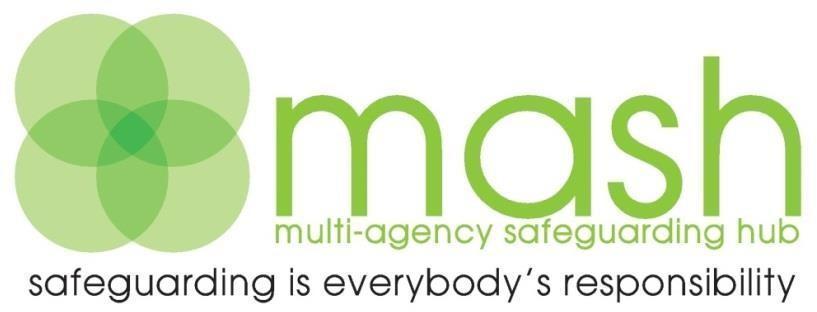 For Early Help, Consultation and Enquiries please contact:Telephone: 0345 155 1071Email: mashsecure@devon.gov.uk Fax: 01392 448951Enquiry Form available at: https://new.devon.gov.uk/making-a-mash-enquiryPost: Multi-Agency Safeguarding Hub, P.O. Box 723, Exeter EX1 9QS Emergency Duty Team out of hours 0845 6000 388Police non-emergency 101For all LADO enquiries Exeter (01392) 384964 https://new.devon.gov.ukEarly Help TeamSenior Manager: Kate Stephens Manager Exeter and South: Ashley Arkless 07794 523 389Manager Mid & East: Ian Flett 07815 562 370 Manager South & West: Karen Hayes 07854 253424 Manager Northern: Sarah Simpson 07854 304 512Locality Early Help MailboxNorth: earlyhelpnorthsecure-mailbox@devon.gov.ukMid & East: earlyhelpmideastsecure-mailbox@devon.gov.uk South & West: earlyhelpsouthsecure-mailbox@devon.gov.uk Exeter: earlyhelpexetersecure-mailbox@devon.gov.ukFor emergencies outside of office hours please call: 0345 600 0388 Appendix 9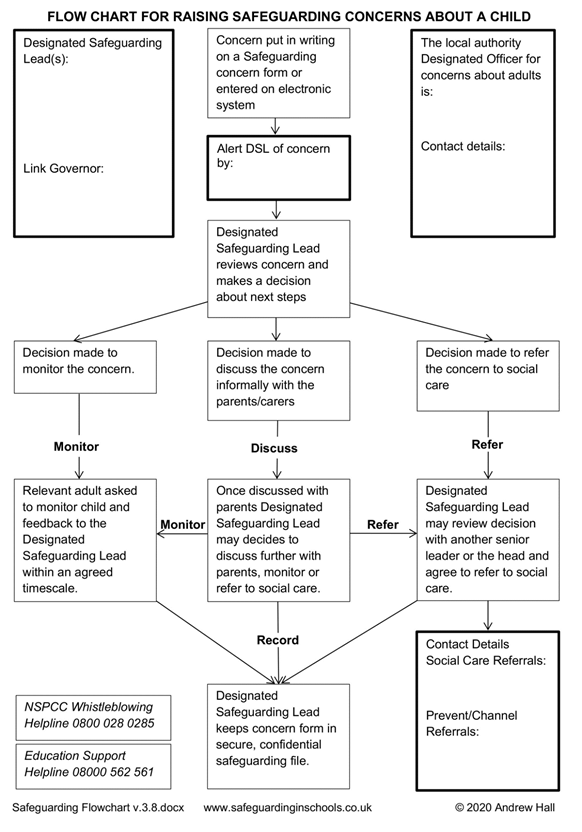 Appendix 10 – Section 3 Statutory Framework for the Early Years Foundation StageSection 3 – The safeguarding and welfare requirementsIntroduction3.1 Children learn best when they are healthy, safe, secure, when their individual needs aremet, and when they have positive relationships with the adults caring for them.3.2 This section of the framework sets out the safeguarding and welfare requirements providers must meet. They are designed to help providers create a high-quality, welcoming, and safe setting where children can enjoy learning and grow in confidence.3.3 Providers must take all necessary steps to keep children safe and well. The requirements in this section explain what early years providers must do to:• Safeguard children.• Ensure the adults who have contact with children are suitable.• Promote good health.• Support and understand behaviour.• Maintain records, policies, and procedures.Safeguarding policies and procedures3.4 In every setting, a practitioner must be designated to take lead responsibility for safeguarding children. The lead practitioner is responsible for liaison with local statutory children's services agencies, and with the LSP (Local Safeguarding Partners). All practitioners must be alert to any issues of concern in the child’s life at home or elsewhere.3.5 Providers must have and implement policies and procedures to keep children safe andmeet EYFS requirements. Schools are not required to have separate policies to cover EYFS requirements provided the requirements are already met through an existing policy. Where providers are required to have policies and procedures as specified below, these policies and procedures should be recorded in writing. Policies and procedures should be in line with the guidance and procedures of the relevant LSP.3.6 Safeguarding policies must include:• The action to be taken when there are safeguarding concerns about a child.• The action to be taken in the event of an allegation being made against themember of staff.• How mobile phones, cameras and other electronic devices with imaging andsharing capabilities are used in the setting.Providers may find it helpful to read 'Safeguarding children and protectingprofessionals in early years settings: online safety considerations’.Concerns about children’s safety and welfare3.7 If providers have concerns about children's safety or welfare, they must immediatelynotify their local authority children's social care team, in line with local reporting procedures, and, in emergencies, the police. Providers must also take into account the government’s statutory guidance ‘Working Together to Safeguard Children’ and ‘Prevent duty guidance for England and Wales’. All schools are required to have regard9 to the government’s statutory guidance ‘Keeping Children Safe in Education’, and other childcare providers may also find it helpful to read this guidance.3.8 Registered providers must inform Ofsted, or the agency with which a provider ofCoDP is registered, of any allegations of serious harm or abuse by anyone living, working, or looking after children at the premises. This must happen whether the allegations of harm or abuse are alleged to have been committed on the premises or elsewhere, for example, on a visit. Registered providers must also notify Ofsted/ their agency of the action they have taken in response to the allegations. Ofsted/the agency must be notified as soon as is reasonably practicable, but in any event within14 days of the allegations being made. A registered provider who, without a reasonable excuse, fails to do this commits an offence.Suitable people3.9 Providers must ensure that people looking after children are suitable; they must have the relevant qualifications, training and have passed any required checks to fulfil their roles. Providers must take appropriate steps to verify qualifications, including in cases where physical evidence cannot be produced. Providers must also ensure that any person who may have regular contact with children (for example, someone living or working on the same premises the early years provision isprovided), is suitable.3.10 Ofsted, or the agency with which a provider of CoDP is registered, is responsible for checking the suitability of:• The provider.• Every other person looking after children on domestic premises for whom the care is being provided.• Every other person living or working on any domestic premises from which the childcare is being provided, including requiring enhanced criminal records checks and barred list checks.3.11 Registered group and school based providers, except CoDP providers, must obtain an enhanced criminal records check for every person aged 16 and over (including for unsupervised volunteers, and supervised volunteers who provide personal care) who:• Works directly with children.• Lives on the premises on which the childcare is provided (unless there is no access to the part of the premises when and where children are cared for) and/or• Works on the premises on which the childcare is provided (unless they do not work on the part of the premises where the childcare takes place, or do not work there at times when children are present).3.12 An additional criminal records check (or checks if more than one country) should also be made for anyone who has lived or worked abroad.3.13 Providers must tell staff that they are expected to disclose any convictions, cautions, court orders, reprimands and warnings that may affect their suitability to work with children (whether received before or during their employment at the setting). Providers must not allow anyone whose suitability has not been checked, including through a criminal records check, to have unsupervised contact with children being cared for.3.14 Providers must record information about staff qualifications and the identity checks and vetting processes that have been completed (including the criminal records check reference number, the date a check was obtained and details of who obtained it).3.15 Providers are required to make a referral to the Disclosure and Barring Service if a member of staff is dismissed (or would have been, had they not left the setting first) because they have harmed a child or put a child at risk of harm.Disqualification3.16 A provider or a practitioner may be disqualified from registration. Providers may find guidance about disqualification under the Childcare Act 2006 helpful. If a provider is disqualified, they must not continue as an early years provider or be directly involved in the management of any early years provision. When a person is disqualified, providers must not employ that person in connection with early years provision.3.17 A registered provider must notify Ofsted, or the agency with which a provider of CoDP is registered, of any significant event which is likely to affect the suitability of any person who is in regular contact with children on the premises where childcare is provided. The disqualification of an employee could be an example of a significant event.3.18 The registered provider must give Ofsted, or the agency with which a provider of CoDP is registered, the following information about themselves or about any person who lives or is employed in the same household as the registered provider: • Details of any order, determination, conviction, or other ground for disqualification from registration under regulations made under section 75 of the Childcare Act 2006.• The date of the order, determination or conviction, or the date when the other ground for disqualification arose.• The body or court which made the order, determination or conviction, and the sentence (if any) imposed.• A certified copy of the relevant order (in relation to an order or conviction).3.19 A setting’s registered person must provide this information to Ofsted/the agency as soon as reasonably practicable, but, in any event within 14 days of the date the provider became aware of the information or should have reasonably become aware of it if they had made reasonable enquiries.3.20 If a provider becomes aware of relevant information that may lead to an employee being disqualified, the provider must take appropriate action to ensure the safety of children.Staff taking medication/other substances3.21 Staff members must not be under the influence of alcohol or any other substance which may affect their ability to care for children. If a practitioner is taking medication which may affect their ability to care for children, they should seek medical advice. Practitioners must only work directly with children if the medical advice received confirms that the medication is unlikely to impair that person’s ability to look after children properly. All medication on the premises must be stored securely, and out of reach of children, at all times.Smoking and vaping3.22 Providers must not allow smoking in or on the premises when children are present or about to be present. Practitioners should not vape or use e-cigarettes when children are present and providers should consider Public Health England advice on their use in public places and workplaces.Qualifications, training, support and skills3.23 Providers must follow their legal responsibilities under the Equality Act 2010 including the fair and equal treatment of practitioners regardless of age, disability, gender reassignment, marriage and civil partnership, pregnancy and maternity, race, religion or belief, sex and sexual orientation. Safeguarding training3.24 Providers must train all staff to understand their safeguarding policy and procedures and ensure that all staff have up to date knowledge of safeguarding issues. Training made available by the provider must enable staff to identify signs of possible abuse and neglect at the earliest opportunity, and to respond in a timely and appropriate way. These may include:• Significant changes in children's behaviour.• A decline in children’s general well-being.• Unexplained bruising, marks or signs of possible abuse or neglect.• Concerning comments from children.• Inappropriate behaviour from practitioners, or any other person working with the children. This could include inappropriate sexual comments; excessive one to one attention beyond what is required through their role; or inappropriate sharing of images.• Any reasons to suspect neglect or abuse outside the setting, for example in the child’s home or that a girl may have been subjected to (or is at risk of) female genital mutilation.Providers may find it helpful to read ‘What to do if you’re worried a child is being abused: Advice for practitioners’.3.25 The lead practitioner must provide support, advice and guidance to any other staff on an ongoing basis, and on any specific safeguarding issue as required. The lead practitioner must attend a child protection training course18 that enables them to identify, understand and respond appropriately to signs of possible abuse and neglect (as described at paragraph 3.8).Training and skills3.26 What practitioners know, plan for, and do matters for children’s learning, development, safety, and happiness in settings. Providers must ensure that all staff receive induction training to help them understand their roles and responsibilities. Induction training must include information about emergency evacuation procedures, safeguarding, child protection, and health and safety issues. Providers must support staff to undertake appropriate training and professional developmentopportunities to ensure they offer quality learning and development experiences for children that continually improves.Supervision of staff3.27 Providers must put appropriate arrangements in place for the supervision of staff who have contact with children and families. Effective supervision provides support, coaching, and training for the practitioner and promotes the interests of children. Supervision should foster a culture of mutual support, teamwork, and continuous improvement, which encourages the confidential discussion of sensitive issues.3.28 Supervision should provide opportunities for staff to:• Discuss any issues – particularly concerning children’s development or wellbeing, including child protection concerns.• Identify solutions to address issues as they arise.• Receive coaching to improve their personal effectiveness.Paediatric First Aid3.29 At least one person who has a current paediatric first aid (PFA) certificate must be on the premises and available at all times when children are present and must accompany children on outings. The certificate must be for a full course consistent with the criteria set out in Annex A. PFA training19 must be renewed every three years and be relevant for people caring for young children and babies.3.30 Providers should take into account the number of children, staff, and layout of premises to ensure that a paediatric first aider is able to respond to emergencies quickly.3.31 All staff who obtained a level 2 and/or level 3 qualification since 30 June 2016 must obtain a PFA qualification within three months of starting work in order to be included in the required staff:child ratios at level 2 or level 3 in an early years setting. To continue to be included in the ratio requirement the certificate must be renewed every 3 years.3.32 Providers should display (or make available to parents) staff PFA certificates or a list of staff who have a current PFA certificate.English language skills3.33 Providers must ensure that staff have sufficient understanding and use of English to ensure the well-being of children in their care. For example, settings must be able to:• Keep records in English.• Liaise with other agencies in English.• Summon emergency help.• Understand instructions. For example, about the safety of medicines or food hygiene.Key person3.34 Each child must be assigned a key person. Their role is to help ensure that every child’s care is tailored to meet their individual needs, to help the child become familiar with the setting, offer a settled relationship for the child and build a relationship with their parents and/or carers. They should also help families engage with more specialist support if appropriate.Staff:child ratios3.35 Staffing arrangements must meet the needs of all children and ensure their safety. Providers must ensure that children are adequately supervised, including whilst eating, and decide how to use staff to ensure children’s needs are met. Providers must inform parents and/or carers about how staff are organised, and, when relevant and practical, aim to involve them in these decisions.3.36 Children must usually be within sight and hearing of staff and always within sightor hearing. Whilst eating, children must be within sight and hearing of a member of staff.3.37 In settings on the early years register, the manager of the setting must hold an approved qualification of level 3 or above and at least half of all other staff must hold at least an approved level 2 qualification. Managers appointed on or after 1 January 2024 must have already achieved a suitable level 2 qualification in maths or must do so within two years of starting in the position. Managers are responsible for ensuring staff have the right level of maths knowledge to effectively deliver theEYFS curriculum. Managers should have at least two years’ experience of working in an early years setting, or have at least two years’ other suitable experience. The provider must ensure there is a named deputy who, in their judgement, is capable and qualified to take charge in the manager’s absence.3.38 To count within the ratios at level 3, staff holding an Early Years Educator qualification must also have achieved a suitable level 2 qualification in English. An approved qualification is defined by the Department for Education as meeting the criteria set out in the Early Years Qualification Requirements and Standards document. Approved qualifications will be published on the Early YearsQualifications List published on GOV.UK.3.39 The ratio requirements below apply to the total number of staff available to work directly with children. Exceptionally, and where the quality of care and safety and security of children is maintained, changes to the ratios may be made. For settings providing overnight care, the relevant ratios continue to apply and at least one member of staff must be awake at all times.3.40 For children aged under two:• There must be at least one member of staff for every three children.• At least one member of staff must hold an approved level 3 qualification, and be suitably experienced in working with children under two.• At least half of all other staff must hold an approved level 2 qualification.• At least half of all staff must have received training that specifically addresses the care of babies.• Where there is a room for under two-year-olds, the member of staff in charge of that room must, in the judgement of the provider, have suitable experience of working with under twos.3.41 For children aged two:• There must be at least one member of staff for every five children. • At least one member of staff must hold an approved level 3 qualification.• At least half of all other staff must hold an approved level 2 qualification.3.42 For children aged three and over in registered early years provision at any time where a person with Qualified Teacher Status, Early Years Professional Status, Early Years Teacher Status, or another approved level 6 qualification is working directly with children:• There must be at least one member of staff for every 13 children.• At least one other member of staff must hold an approved level 3 qualification.3.43 For children aged three and over in registered early years provision where a person with Qualified Teacher Status, Early Years Professional Status, Early Years Teacher Status, or another approved level 6 qualification is not working directly with children:• There must be at least one member of staff for every eight children.• At least one other member of staff must hold an approved level 3qualification.• At least half of all other staff must hold an approved level 2 qualification. 3.44 For children aged three and over in independent schools (including in nursery classes in free schools and academies) where a person with Qualified Teacher Status, Early Years Professional Status, Early Years Teacher Status or another approved level 6 qualification, an instructor, or another suitably qualified overseas trained teacher, is working directly with children:• For classes where the majority of children will reach the age of five or older within the school year, there must be at least one member of staff for every 30 children.• For all other classes there must be at least one other member of staff for every 13 children.• At least one other member of staff must hold an approved level 3 qualification.3.45 For children aged three and over in independent schools (including in nursery classes in free schools and academies) where there is no person with Qualified Teacher Status, Early Years Professional Status, Early Years Teacher Status or another approved level 6 qualification, no instructor, and no suitably qualified overseas trained teacher, working directly with children:• There must be at least one member of staff for every eight children.• At least one member of staff must hold an approved level 3 qualification.• At least half of all other staff must hold an approved level 2 qualification.3.46 For children aged three and over in maintained nursery schools and nursery classes in maintained schools:• There must be at least one member of staff for every 13 children.• At least one member of staff must be a school teacher as defined by section 122 of the Education Act 2002. • At least one other member of staff must hold an approved level 3 qualification.3.47 Reception classes in maintained schools and academies are subject to infant class size legislation, which is limited to 30 pupils per school teacher (subject to permitted exceptions) while an ordinary teaching session is conducted. ‘School teachers’ do not include teaching assistants, higher level teaching assistants, or other support staff. Consequently, in an ordinary teaching session, a school must employ sufficient school teachers to enable it to teach its infant classes in groups ofno more than 30 per school teacher.3.48 Some schools may choose to mix their reception classes with groups of younger children (for example, nursery pupils, non-pupils, or younger children from a registered provider). In such cases they must determine ratios within mixed groups, guided by all relevant ratio requirements and by the needs of individual children within the group. In exercising this discretion, the school must comply with the statutory requirements relating to the education of children of compulsory school age and infant class sizes. Schools’ partner providers must meet the relevant ratio requirements for their provision.3.49 Suitable students on long term placements and volunteers (aged 17 or over) and staff working as apprentices in early education (aged 16 or over) may be included in the ratios at the level below their level of study, if the provider is satisfied that they are competent and responsible.Before/after school care and holiday provision3.50 Where the provision is solely before/after school care or holiday provision for children who normally attend reception class (or older) during the school day, there must be sufficient staff as for a class of 30 children. It is for providers to determine how many staff are needed to ensure the safety and welfare of children, bearing in mind the type(s) of activity and the age and needs of thechildren. It is also for providers to determine what qualifications, if any, the manager and/or staff should have. See details on page 6 for the learning and development requirements for providers offering care exclusively before/after school or during the school holidays.HealthMedicines3.51 Providers must promote the good health, including the oral health, of the childrenthey look after.3.52 They must have a procedure, which must be discussed with parents and/orcarers, for taking appropriate action if children are ill or infectious. This proceduremust also cover the necessary steps to prevent the spread of infection40.3.53 Providers must have and implement a policy, and procedures, for administering medicines to children. It must include systems for obtaining information about a child’s needs for medicines, and for keeping this information up to date. Staff must have training if the administration of medicine requires medical or technical knowledge. Prescription medicines must not be administered unless they have been prescribed for a child by a doctor, dentist, nurse, or pharmacist (medicinescontaining aspirin should only be given if prescribed by a doctor).3.54 Medicine (both prescription and non-prescription41) must only be administered to a child where written permission for that particular medicine has been obtained from the child’s parent and/or carer. Providers must keep a written record each time a medicine is administered to a child, and inform the child’s parents and/or carers on the same day the medicine has been taken, or as soon as reasonablypracticable.Food and drink3.55 Where children are provided with meals, snacks, and drinks, these must be healthy, balanced and nutritious. Before a child is admitted to the setting the provider must obtain information about any special dietary requirements, preferences, and food allergies that the child has, and any special health requirements. Fresh drinking water must always be available and accessible to children. Providers must record and act on information from parents and carers about a child's dietary needs.Food and drink facilities 3.56 There must be an area adequately equipped to provide healthy meals, snacks and drinks for children as necessary. There must be suitable facilities for the hygienic preparation of food for children, if necessary, including suitable sterilisation equipment for babies’ food. Providers must be confident that those responsible for preparing and handling food are competent to do so. All staff involved in preparing and handling food must receive training in food hygiene. Section 4 of ‘Examplemenus for early years settings in England’ includes guidance on menu planning, food safety, managing food allergies and reading food labels, which staff preparing food will find helpful in ensuring that children are kept safe.Food poisoning3.57 Registered providers must notify Ofsted, or the agency with which a provider of CoDP is registered, of any food poisoning affecting two or more children cared for on the premises. This must be done as soon as is reasonably practical, but, in any event, within 14 days of the incident. A registered provider who, without reasonable excuse, doesn’t meet this requirement commits an offence.Supporting and understanding children’s behaviour3.58 Providers are responsible for supporting, understanding, and managing children’s behaviour in an appropriate way.3.59 Providers must not give or threaten corporal punishment or any punishment which could negatively affect a child's well-being. Providers must take reasonable steps to ensure that corporal punishment is not given by anyone who is caring for or is in regular contact with a child, or by anyone living or working in the premises where care is provided. Any early years provider who does not meet these requirements commits an offence. A person will not be considered to have used corporal punishment (and therefore will not have committed an offence), if physical intervention was taken to avert immediate danger of personal injury to any person (including the child) or to manage a child’s behaviour if absolutely necessary.3.60 Providers must keep a record of any occasion where physical intervention is used, and parents and/or carers must be informed on the same day, or as soon as reasonably practicable.Special educational needs3.61 Providers must have arrangements in place to support children with Special Education Needs and Disabilities (SEND). Maintained schools, maintained nursery schools and all providers who are funded by the local authority to deliver early education places must take into account the Special Educational Needs Code of Practice. Maintained schools and maintained nursery schools must identify a member of staff to act as Special Educational Needs Co-ordinator (SENCO) andother providers (in group provision) are expected to identify a SENCO. Providers may find it helpful to familiarise themselves with the early years section of the SEND Code of Practice.Safety and suitability of premises, environment and equipmentAccident or injury3.62 Providers must ensure a first aid box with appropriate items for use on children is always accessible. Providers must keep a written record of accidents or injuries and first aid treatment. Providers must inform parents and/or carers of any accident or injury sustained by the child on the same day as, or as soon as reasonably practicable after, and of any first aid treatment given.3.63 Registered providers must notify Ofsted, or the agency with which a provider of CoDP is registered, of any serious accident, illness, or injury to, or death of, any child while in their care, and of the action taken. This must be done as soon as is reasonably practicable, but in any event, within 14 days of the incident occurring. A registered provider who, without reasonable excuse, does not meet this requirement commits an offence. Providers must notify local child protection agencies of anyserious accident or injury to, or the death of, any child while in their care, and must act on any advice from those agencies. Safety of premises3.64 Providers must ensure that their premises, including overall floor space and outdoor spaces, are fit for purpose and suitable for the age of children cared for and the activities provided on the premises. Providers must comply with requirements of health and safety legislation, including fire safety and hygiene requirements.3.65 Providers must take reasonable steps to ensure the safety of children, staff, and others on the premises in the case of fire or any other emergency. Providers must have:• An emergency evacuation procedure.• Appropriate fire detection and control equipment (for example, fire alarms, smoke detectors, fire blankets and/or fire extinguishers) which is in working order.Fire exits must be clearly identifiable, and fire doors free of obstruction and easily opened from the inside.Indoor space requirements3.66 The premises and equipment must be organised in a way that meets the needs ofchildren. Providers must meet the following indoor space requirements where indoor activity in a building(s) forms the main part of (or is integral) to the provision:• Children under two years: 3.5m2 per child.• Two-year-olds: 2.5m2 per child.• Children aged three to five years: 2.3m2 per child.3.67 Where the space standards are applied, providers cannot increase the number ofchildren on roll because they additionally use an outside area. Forest and other exclusively (or almost exclusively) outdoor provision is not required to meet the space standards above as long as children’s needs can be met. For this kind of provision, indoor space requirements can be used as a guide for the minimum area needed.Outdoor access3.68 Providers must provide access to an outdoor play area. If that is not possible, they must ensure that outdoor activities are planned and taken on a daily basis (unless circumstances make this inappropriate, for example unsafe weather conditions). Providers must follow their legal responsibilities under the Equality Act 2010 (for example, the provisions on reasonable adjustments).Sleeping arrangements3.69 Sleeping children must be frequently checked to ensure that they are safe. Being safe includes ensuring that cots and bedding are in good condition and suited to the age of the child, and that babies are placed down to sleep safely in line with the latest government safety guidance: Sudden infant death syndrome (SIDS) – NHS (www.nhs.uk). Practitioners may also find it helpful to read NHS advice on safety of sleeping children: Reduce the risk of sudden infant death syndrome (SIDS) - NHS(www.nhs.uk). Baby room3.70 There should be a separate baby room for children under the age of two. However, providers must ensure that children in a baby room have contact with older children and are moved into the older age group when appropriate. Toilets and intimate hygiene3.71 Providers must ensure:• There is an adequate number of toilets and hand basins available – there should usually be separate toilet facilities for adults.• There are suitable hygienic changing facilities for changing any children who are in nappies.• There is an adequate supply of clean bedding, towels, spare clothes, and any other necessary items.Organising premises for confidentiality and safeguarding3.72 Providers must ensure:• There is an area where staff may talk to parents and/or carers confidentially.• There is an area for staff to take breaks away from areas being used by children.• Children are only released into the care of individuals of whom the parent has explicitly notified the provider.• Children do not leave the premises unsupervised.• They take all reasonable steps to prevent unauthorised persons entering the premises and have an agreed procedure for checking the identity of visitors.• They consider what additional measures are necessary when children stay overnight.Insurance3.73 Providers must carry the appropriate insurance (e.g. public liability insurance) tocover all premises from which they provide childcare.Safety on outings3.74 Children must be kept safe while on outings. Providers must assess potential risks or hazards for the children, and must identify the steps to be taken to remove, minimise, and manage those risks and hazards. The assessment must include consideration of adult to child ratios. The risk assessment does not necessarily need to be in writing; this is up to providers.3.75 Vehicles transporting children, and the driver of those vehicles, must be adequately insured.Risk assessment3.76 Providers must ensure that they take all reasonable steps to ensure staff and children in their care are not exposed to risks and must be able to demonstrate how they are managing risks. Providers must determine where it is helpful to make some written risk assessments in relation to specific issues, to inform staff practice, and to demonstrate how they are managing risks if asked by parents and/or carers or inspectors. Risk assessments should identify aspects of the environment thatneed to be checked on a regular basis, when and by whom those aspects will be checked, and how the risk will be removed or minimised.Information and record keeping3.77 Providers must maintain records, obtain and share relevant information (with parents and carers, other professionals working with the child, the police, social services and Ofsted or their CMA, as appropriate). This is to ensure their setting is safe and efficiently managed, and the needs of all children are met. Providers must enable a regular two-way flow of information with parents and/or carers (and between other providers, if a child is attending more than one setting). If requested,providers should incorporate parents’ and/or carers’ comments into children’s records.3.78 Records must be easily accessible and available (these may be kept securely off the premises). Confidential information and records about staff and children must be held securely and only accessible and available to those who have a right or professional need to see them. Providers must be aware of their responsibilities under the Data Protection Legislation and, where relevant, the Freedom of Information Act 2000.3.79 Providers must ensure that all staff understand the need to protect the privacy of the children in their care, as well the legal requirements that exist to ensure that information relating to the child is handled in a way that ensures confidentiality. Parents and/or carers must be given access to all records about their child, provided that no relevant exemptions apply to their disclosure under the Data Protection Act.3.80 Records relating to individual children must be retained for a reasonable period of time after they have left the provision.Information about the child3.81 Providers must record the following information for each child in their care:• Full name.• Date of birth.• Name and address of every parent and/or carer who is known to the provider.• Information about any other person who has parental responsibility for the child.• Which parent(s) and/or carer(s) the child normally lives with.• Emergency contact details for parents and/or carers.Information for parents and carers3.82 Providers must share the following information with parents and/or carers:• How the EYFS is being delivered in the setting, and how parents and/or carers can access more information.• The range and type of activities and experiences provided for children, the daily routines of the setting, and how parents and carers can share learning at home.• How the setting supports children with special educational needs and disabilities.• Food and drinks provided for children.• Details of the provider's policies and procedures - making copies available on request. This includes the procedure to be followed in the event of a parent and/or carer failing to collect a child at the appointed time, or in the event of a child going missing at, or away from, the setting.• How staffing in the setting is organised.• The name of their child’s key person and their role.• A telephone number for parents and/or carers to contact the provider in an emergency.Complaints3.83 Providers must put in place a written procedure for dealing with concerns and complaints from parents and/or carers, and must keep a written record of any complaints, and their outcome. All providers must:• Investigate written complaints relating to how they are fulfilling the EYFS requirements.• Notify the person who made the complaint of the outcome of the investigation within 28 days of having received the complaint.• Make a record of complaints available to Ofsted, or the agency with which a provider of CoDP is registered, on request.3.84 Providers must make available to parents and/or carers the details about how to contact Ofsted, or the agency with which a provider of CoDP is registered, if they believe the provider is not meeting the EYFS requirements.Inspections and quality assurance visits3.85 If providers become aware that they are to be inspected by Ofsted or have a quality assurance visit by the CMA, they must notify parents and/or carers. After an inspection by Ofsted or a quality assurance visit by their CMA, providers must supply a copy of the report to parents and/or carers of children attending on a regular basis. Information about the provider3.86 Providers must hold the following documentation:• Name, home address and telephone number of the provider and any other person living or employed on the premises.• Name, home address and telephone number of anyone else who will regularly be in unsupervised contact with the children attending the early years provision.• A daily record of the names of the children being cared for on the premises, their hours of attendance and the names of each child's key person.• Their certificate of registration (which must be displayed at the setting and shown to parents and/or carers on request).Changes that must be notified to Ofsted3.87 All registered early years providers must notify Ofsted of any change:• In the address of the premises (and seek approval to operate from those premises where appropriate).• To the premises which may affect the space available to children and the quality of childcare available to them.• In the name or address of the provider, or the provider’s other contact information.• To the person who is managing the early years provision.• Any proposal to change the hours during which childcare is to be provided which will entail the provision of overnight care.• Any significant event which is likely to affect the suitability of the early years provider to look after children.• Any significant event which is likely to affect the suitability of any person who cares for/is in regular contact with children on the premises.• Where the early years provision is provided by a company, any change in the name or registered number of the company.• Where the early years provision is provided by a charity, any change in the name or registration number of the charity.• Where the childcare is provided by a partnership, body corporate or unincorporated association, any change to the “nominated individual”.• Where the childcare is provided by a partnership, body corporate or unincorporated association whose sole or main purpose is the provision of childcare, any change to the individuals who are partners in, or a director, secretary or other officer or members of its governing body.3.88 Where providers are required to notify Ofsted about a change of person except for managers, as specified in paragraph 3.87 above, providers must give Ofsted the new person's name, any former names or aliases, date of birth, and home address. If there is a change of manager, providers must notify Ofsted that a new manager has been appointed. Where it is reasonably practical to do so, this must be done in advance of the change happening. In other cases, this must be made as soon as isreasonably practical but, in any event, within 14 days. A registered provider who, without reasonable excuse, fails to comply with these requirements commits an offence.3.89 Please note that where providers of CoDP are registered with a CMA the above notifications should be given to their CMA, not Ofsted.Other Legal Duties3.90 The EYFS requirements sit alongside other legal obligations and do not supersede or replace any other legislation which providers must still meet. For example, where provision is taking place in maintained schools there is other legislation in place with which headteachers, teachers and other practitioners must comply with. Other duties on providers include:• Employment laws.• Anti-discriminatory legislation.• Health and safety legislation.• Data collection regulations.• Duty of care.Version Date Amended by Recipients Purpose2.0 July 2020 CAST Board All Plymouth CAST StaffUpdated in light of KCSiE 20203.0 Sept 2021 CAST BoardAll Plymouth CAST StaffSubstantial re-write to improve clarity and reflect KCSiE Sep 20214.0June 2022CAST BoardAll Plymouth CAST Staff and SchoolsUpdated to reflect changes to KCSiE 20225.0June 2023CAST BoardAll Plymouth CAST Staff and SchoolsUpdated to reflect changes to Trust policies and KCSiE 20236.0February 2024CAST BoardAll Plymouth CAST Staff and SchoolsUpdated to reflect changes to EYFS Statutory Framework 2024Board Chair CEO Date Approved Version Date for Review* Sep 2021Sep 2022* July 2022*July 2023July 2024*March 2024July 2024Position Date VersionCAST DSLs and GovernorsJuly 20235.0CAST DSLs, HTs and GovernorsMarch 20246.0RoleNameEmailTelephoneTrust Safeguarding LeadKevin Butlinkevin.butlin@plymouthcast.org.uk07513 136390Designated Safeguarding Lead (DSL)*Liz Hamilton head@st-johns-dartmouth.devon.sch.uk01803 832495Deputy DSL(s)*Louise McClounnanLMcClounnan@st-johns-dartmouth.devon.sch.uk01803 832495Headteacher* Liz Hamilton  head@st-johns-   dartmouth.devon.sch.uk01803 832495Chair of Governors* Laura Upton  Chair@st-johns-dartmouth.devon.sch.uk01803 832495Designated Governor forSafeguarding Karen Mosely  karen.mosely@outlook.com01803 832495School Improvement Officer (SIO) Jo FlowerJo.Flower@plymouthcast.org.uk01752686710LADOladosecure-mailbox@devon.gcsx.gov.uk01392 384964LA Virtual Headteacher Wendy Ohlsonwendy.ohlson@devon.sch.uk01392 383000Other Key LA Contacts